Table of ContentsFair Schedule	34-H General Rules	4-5Grievance Policy	6-7Live/Silent Auction	7-9Carcass Policy	9General Livestock Rules	10-11Department 1 – Market Animals	13Market Beef	Market Lamb	Market Goat	Market Swine	Market Poultry	Meat Pen Rabbits	Department 2 – Breeding Animals	15Breeding Beef	Heifer Futurity……………………………………………………………………………......Dairy Cattle	Dairy Goat	Pack/Pygmy/Angora/Boer Goat	Breeding Sheep	Breeding Swine	Department 3 - Alpaca	19Halter	Working Alpaca	Alpaca Wool & Fleece Contest	Department 4 - Horse	20Horsemanship	Colt to Maturity	Working Class	Ribbon Only Classes	Pony	Mini Horse	Department 5 – Horse Education	23Horseless Horse	Horse Showing	Horse Judging	Horse Educational Classes	Pony	Mini Horse	Department 6 – Small Animals	24Chickens	Ducks	Geese	Turkey	Game Birds	Eggs	Rabbit	Department 7 - Dog	25Rally Obedience	Obedience	Agility	Dog & Puppy Care	Training & Tricks	Department 8 – Cat & Pocket Pets	28Cat	Pocket Pet	Department 9 – Animal Showmanship	29Department 10 – Veterinary Science	30Department 11 – Livestock Educational Displays 	30Market Animals	Breeding Animals	Alpaca	Small Animals	Cat & Pocket Pets	Animal Science – Project Record Book Requirements	31Department 12 – Engineering & Technology	33Aerospace	Bicycle	Electricity	Robotics	Small Engines	Welding	Woodworking	Engineering & Technology Self Determined	Department 13 – Environmental & Natural Sciences 	36Entomology	Forestry	Outdoor Adventures	Shooting Sports	Sport Fishing	Wildlife	Geology	Sports	Environmental & Natural Sciences Self Determined	Department 14 – Family & Consumer Sciences 	39Child Development	Babysitting	Family Adventures	Home Environment	Sewing & Textiles	Knitting	Crochet	Embroidery	Ready to Wear	Quilting/Patchwork/Applique	Family & Consumer Sciences Self Determined	Department 15 – Plant Sciences 	44Crop Sciences	Gardening	Range Science Management	Weed Science	Plant Science Self Determined	Department 16 –Communications & Expressive Arts	46Communication	Cowboy Poetry	Leathercraft	Photography	Theatre Arts	Visual Arts	Crochet	Communications & Expressive Arts Self Determined	Department 17 – Leadership & Personal Development	49Citizenship	Leadership	Service Learning	Club Learning	Leadership & Personal Development Self Determined	Department 18 – Food & Nutrition	51Cake Decorating	Cooking	Baking	Food & Nutrition Self Determined	Department 19 –Non-Livestock Educational Displays	53Engineering & Technologies	Environmental & Natural Sciences	Family & Consumer Sciences	Plant Sciences	Communications & Expressive Arts	Leadership & Personal Development Sciences	Food & Nutrition	FCCLA & FFA Division	Department 20 – Cloverbuds	54Department 21 – Interviews	54Welcome to the Stillwater County Fair from the 2023-2024 Executive 4-H Council Officers and FFA AdvisorsPresident- Brian YoungVice President- Melissa RobertusSecretary- Shannon MooreTreasurer- Jeanna Fry4-H ClubsBeartooth Ramblers – Broadview Homesteaders – Johnny’s Buckaroos – Molt Happy Helpers – Park city Wranglers – Rapeljack’s and Jills – Spring Creek Stockgrowers – Stillwater Ranch Hands – United CloversFFA ChaptersColumbus FFA – Daniel MillerPark City FFA – Keri HansonStillwater Valley FFA – Rob YatesBroadview FFA – Dana Jansen(FFA members must contribute $20 per member to exhibit in fair.)4-H GENERAL RULES:Entries are open to all 4-H & FFA members who are in good standing in Stillwater County. Fair entry deadline will be set for June 15 by the close of business. Late Entries will be accepted through June 22 by the close of business and must be accompanied by a $50 late entry fee.Interview schedules will be sent out after the entry deadline.You may enter any or all Classes in the project(s) in which you are enrolled. When you arrive at the fair, pickup your entry tags at the fair office located inside the Pavilion (see fair schedule).Please attach each pre-printed entry tag to the correct exhibit. All exhibits must be in place as scheduled. See your program for time of judging. Exhibits must stay in place until 4:30 pm Saturday, or until the sale ends, whichever commences first. Unless other arrangements are made, exhibitors are responsible for claiming exhibits at the close of fair. Unclaimed items will be disposed of by the cleanup committee. Please be prompt to ensure retrieval of your projects. Members who choose to leave before the 4:30 departure time on Saturday relinquish their trophies and cash awards. They are also not eligible for the premium money from the fair funds. This rule will apply unless directed otherwise by the appropriate division superintendent. All exhibits not sold through the sale ring will receive premiums on purple, blue, and red ribbons. Premiums are not paid on White ribbon exhibits of any kind. Premiums are awarded to ALL projects, except for market livestock projects and ribbon only classes, points awarded are as follows: purple 4, blue 3, red 2, and white 1, dollar value is determined based on county allocated fair budget. Premium money will be paid to the clubs as soon as the claims can be processed by the county.All exhibits will be judged according to quality. The groups will be rated by color awards. When the judge deems the quality merits, purple ribbons may be given as the top award followed by Blue, Red, and White. If an exhibit doesn’t warrant at least a White ribbon, it will not be given an award. ALL JUDGE’S DECISIONS ARE FINAL! No person(s) shall be allowed, under any circumstance, to interfere with the judge(s) during or after their adjudications.If you are unable to bring your exhibit to the fair, arrangements need to be made prior to the fair for a taped interview.The fair committee, organization, and other concerns donating facilities and equipment, or anyone associated with the fair management, will not be responsible for the loss, damage, or injury to any article, bird or animal exhibited at the fair either during the progress of the fair, or while in route to or from the fair. Nor will they be held responsible for the safe return of any exhibit to its owner, although due care will be exercised to prevent loss or damage. Furthermore, they will not be held liable for injury or damage to any person or personal property.There will be responsible person(s) at the fairgrounds on Tuesday, Wednesday, Thursday, and Friday nights to watch over the exhibits and livestock. Displays may be in the form of posters, 3-dimensional objects, or notebooks. Be sure to have a prominent title for easy public viewing. In case of a member being out of the county for several weeks prior to the fair, the member will have to submit a report to the County Extension Office before the fair entries are turned in to prove the work on the project was his/her own. (This is especially necessary in short-term projects such as vegetable and flower gardens). All projects will be interview judged.It is required that all members have completed their 4-H records up to the day of the fair in order to sell any animal or items in the Silent Auction. This includes feed records (if applicable), financial records, project journals, as well as completed the requirements in the respective project manuals. If all project manuals have been completed, then members must complete an independent study related to their project. All records must have a leader’s signature. Leaders will submit a list of those who have not completed forms and manuals to the Extension office prior to the check in for that specific project. The main objective of the 4-H program is to provide a learning experience for the members and not just provide a place to sell an animal.FFA members will be allowed to use their FFA/SAE records at time of fair, if showing as FFA. Records will include financial, project journal, cash flow, and be signed by their advisor. Members will still need 4-H project book completed and signed by 4-H leader. All records must have a chapter advisors’ signature. Advisors will submit a list of those who have NOT completed forms and manuals to the Extension office prior to the check in for that specific project. Clubs rotate in providing a lamb to be auctioned with the proceeds going to Stillwater County 4-H Council, clubs are responsible for obtaining and/or raising the council lamb separate from 4-H project.OPEN FLAME FIRES ARE PROHIBITED ON THE FAIRGROUNDS.CONSEQUENCES:Any violations of the rules and regulations may result in forfeiture of all premiums and awards, disqualification, expulsion, or probation of the exhibit and or livestock involved in the violation. Probation, disqualification, expulsion, or other disciplinary action of the livestock committee will be final. A committee that includes all designated 4-H Superintendents – including, but not limited to livestock and indoor project superintendents, 4-H Council President, and the County Agent(s) as mediator reserves the right to interpret rules and arbitrarily settle all difference and questions not adequately addressed by the code of ethics. Loss Ribbon place (I.E. Purple to Blue)Loss of Premium MoneySent Home from FairThese rules and consequences will be enforced by superintendents and/or appropriate committees.DRESS CODE FOR ALL CLASSES:SHIRT: long-sleeved button or snap-up with a collar. No T-shirtsPANTS: black or blue jeans with no holes.SHOES: hard sole, closed toe shoes or boots are required for all classes. No tennis shoes, EXCEPT for dog.Hats or helmets are required as part of attire for horse, mini horse, and pony classes. ASTM F1163/SEI Helmets are strongly recommended for use during shows and practices.The entry numbers are to be visible from the back for all contests unless otherwise instructed by the judge or ring steward. The size of the showmanship class will be determined by the appropriate barn superintendent.Dog showmen are expected to follow the dress code listed above with the following exceptions: hard shoes and hats are not required.FFA Members must wear official FFA dress as approved by the three county chapters.Horse, Mini Horse, and Pony are expected to follow the dress code listed above with the following exceptions: western boots are required.DRESS FOR ALL INTERVIEWS:Dress code includes business attire, agriculture business casual, or official showmanship dress.SHOOTING SPORTS DRESS CODE:Arm guards are required for archery, and long hair must be tied back behind the ears.SHIRTS: 4-H collared shirts or t-shirts are acceptable. Snap, button or pullover collared shirt or t-shirts or polos without graphics. For safety reasons, tank tops, and shirts showing the midriff area, are not allowable while participating in 4-H shooting sport activities.PANTS: Jeans, without holes or slacks.SHOES/FOOTWEAR: Casual shoes, tennis shoes, or boots. For safety reasons, shoes must cover the entire foot and must be closed toe. Air rifle: Normal low-cut, street-type or athletic shoes, including toe shoes must be worn in all positions. Shoes may not extend above the mid-point of the ankle and must have a flexible sole.Shooting jackets and special shooting pants are not permitted. Special shooting sweaters, shirts, or jacks with additional or special pads are not permitted. STILLWATER COUNTY 4-H AND FFA GRIEVANCE POLICY AND PROCEDUREThe County Extension Agent and/or current 4-H committees will make rule(s) interpretation and decisions. When an individual has given verbal notification of grievance of a rule or policy infraction and the concern is not satisfied, a written request is needed to file a grievance.Submission of Statement of GrievanceThe party(s) grieving the process or decision shall file a formal written statement of grievance and complete the Grievance/Appeal form. The statements must be filed no more than 3 days after the incident or notification of the results of the grievance if they wish to file the grievance to a higher level.The statement shall contain the following information at a minimum:The date and location of the incidentThe name(s) of the people filing the grievance.A complete statement describing the incident including all the facts upon which the complaint is based. Any rules, regulations, policies and/or procedures which have been violated, if any.List the names and addresses (preferably with phone numbers) of people who have been involved with their role in the incident.A proposed resolution or the result of the party filing the grievance recommends.Signatures of those submitting the grievance.Grievance Committee:The grievance committee will include:All designated 4-H superintendents – including, but not limited to livestock and indoor project superintendents.4-H Council PresidentThe county agent as mediatorFFA Advisor (if the grievance involves an FFA member)A secretary will be designated from the group to take notes. A quorum of the committee consists of 5 committee members and is required to act on any grievance. Procedures:The county agent will convene the meeting and notify everyone involved with the date, time, and location. The person(s) filing the grievance must be present at the hearing or available by phone to express their concerns. In the interest of time and to make it fair for everyone involved, the length of time each person is allowed to talk may be limited. If the procedure escalates to include inappropriate behaviors (i.e. foul language, improper gestures, threats, etc. as determined by the majority of the grievance committee) the grievance will be immediately dismissed resulting in an elimination of the grievers’ rights. After discussion of the person(s) filing the grievance will be excused from the committee meeting and committee members must vote. All committee members must vote, (unless excused for a direct conflict, and will not be included in the vote.) The decision is determined by a majority vote of the committee. Votes will not be publicized.If a member of the grievance committee files a grievance/protest they must withdraw from the committee during the process. If worder or technical terms are involved, a professional in a field may be present to provide information. If people directly involved in the first decision(s) will attend the grievance committee meeting(s) to provide background information. If applicable, the club organizational leader and/or FFA advisor of the person filing the grievance will be notified and is strongly encouraged to attend the discussion portion of the Grievance Committee meeting. Appealing a decision of the Grievance Committee:If the person filing the grievance or the individual(s) affected by the grievance are not satisfied with the decision of the committee, they may request a hearing with the Council Executive Committee. The process and procedures need to follow the same course as it did in the original grievance but be directed to the Council executive committee. The mediator is the county extension agent.All committee members must vote, (unless excused for a direct conflict, and will not be included in the vote). If the vote is a deadlock the decision of the grievance committee stands and cannot be overturned. Any and all questions, problems, violations, or other situations arising at any time before or after the fair not otherwise covered by the rules & regulations printed herein shall be decided upon by the appropriate superintendents and/or committees. Montana State 4-H Grievance Procedure (If the person filing the grievance or the individual(s) affected by the grievance are not satisfied with the final decision of the local committee, the following procedure applies).The party(s) grieving the process or decision shall file a statement of grievance. The statement shall contain the following information at a minimum:The date of the incidentThe name(s) of the people filing the grievance.A complete statement describing the incident including all the facts upon which the complaint is based. Any rules, regulations, policies, and/or procedures which have been violated, if any. List the names and addresses (preferably with phone numbers) of people who have been involved in the incident and their role.Signatures of those submitting the grievance.Grievance CommitteeA committee of 3-5 people will be appointed by the State 4-H office to:Narrow and define the issues related to the incident.Gather information related to the incident which may include:Identifying and obtaining input from peopleReviewing documentsOther processes deemed necessary by the committee.Prepare recommendations for the resolution of the grievance. The recommendations will be non-binding and no testimony used by the grievance process may be used for any other purposes.The grievance statement should be filed with: Todd Kesner, Director 4-H Center for Youth Development            Taylor Hall, MSU Bozeman, MT 59717Live Auction Procedures for Non-Livestock ExhibitsAny 4-H member who receives a purple or blue ribbon on a completed, usable exhibit (not demonstration, sample, or display) may enter that exhibit in the Fair Live Auction providing it is not an animal item. Examples include, but are not limited to, leather wallets, photos (framed or matted), picnic tables, cross-stitched pillows, quilts, and garments. Members will only be allowed to sell two total items in the market sale. This includes combinations of livestock and non-livestock items (only 1 beef animal can be sold in the sale). Fill out entry sheet either at the extension office any time after interviews or at the Silent Auction Registration table Thursday morning, prior to 10:00 a.m. A picture of the exhibitor and the item to be auctioned will be taken.On Thursday morning between 8:00 and 10:00 am, you must return your completed entry sheet and exhibit to the Silent and Live Auction registration table, show the ribbon and entry tag you received on the exhibit to the person in charge of the Silent Auction (Silent Auction Manager). Do not leave your ribbon or entry tag with the exhibit. No exhibit will be received after 10:00 am. If this is not possible, a manager is willing to make an exception as long as considerate and open communication with the  4-H member occurs. Sale order will be completed concluding all market shows. After manager has received registration form, item will be left on live auction table, Silent Auction Manager is no longer responsible for live auction items and auction table will be moved into the sale pavilion at 12:00 pm. Larger items on display outside will be given cards noting for sale in the live auction. Exhibitors must present their exhibit in the sale in the correct sale order. Exhibitors must abide by the sale dress code to sell in the sale. (See dress code for showmanship, market sales, and round robin in the fair book for details).Exhibitors may enter two non-perishable indoor items of the same project, or separate.Buyers will be billed for the expense and exhibitors will be paid at the same time as all other livestock exhibits in the sale. A fee of 2.5% of the sale receipt will be added to cover advertising, broken items, etc. Food projects may be added to silent and live auctions, the qualifications will remain the same as any other project that qualifies for auction. Members agree to furnish the buyer with a fresh product and must coordinate with the buyer to provide them with that item within a reasonable time after the fair unless the project is entered into the live auction. If an item is entered into the live auction, a fresh item must be made prior to the auction. As for a display at the fair for the silent auction, either a photo of the product (to be provided by a member) can be placed with the auction sheet or possibly look in display cooler to keep project from spoiling. Food items will be approved by a committee.Any controversy or questions about Live Auction will be handled by the sale committee. Silent Auction ProceduresAny 4-H member who receives a blue ribbon or higher on a completed, usable exhibit (not demonstration, sample, or display) may enter that exhibit in the silent auction if it is not a food or animal item. Examples include but are not limited to leather wallets, photos (framed or matted), picnic tables, cross-stitched pillows, quilts, or garments. The auction will begin on (Thursday) of the fair at 10:00 am and will close sharply at 4:00 pm on Saturday. Pickup an entry sheet either at the fair office at the fair office table any time after interviews or at the silent auction registration table Thursday before 10:00 am. You must fill out the entry sheet neatly and completely. Please allow 4-H members to fill in their entry form in their own penmanship as part of their responsibility * This sheet will be displayed with your exhibit during the silent auction. On Thursday morning between 8:00 and 10:00 am, you must return your completed entry sheet and exhibit to the silent auction registration table and show the entry tag with the ribbon you received on the exhibit to the person in charge of the silent auction. Do not leave your ribbon or entry tag with the exhibit. No exhibit will be received after 10:00 am. If this is not possible, the manager is willing to make an exception as long as considerate and open communication with the 4-H member occurs. Food projects may be added to silent and live auctions, the qualifications will remain the same as any other project that qualifies for auction. Members agree to furnish the buyer with a fresh product and must coordinate with the buyer to provide them with the item within a reasonable time after the fair unless the project entered into the live auction. If an item is entered into the live auction, a fresh item must be made prior to the auction. As for a display at the fair for the silent auction, either a photo of the product (to be provided by a member) can be placed with the auction or possibly “look into” display cooler to keep project from spoiling. Food items will be approved by a committee. The silent auction closes at 4:00 pm Saturday. The silent auction manager is available to exchange items and money on 4-H members’ behalf from 4:00 to 5:30, 6:00 at the latest, as needed. 4-H members have until this end time to pick up their envelope from the manager. Any remaining envelopes and projects not picked up by the buyer will be handed over to the extension office to be picked up by the 4-H member. Items not paid for or bid on will be returned to the 4-H member. At close of silent auction, the manager is responsible for exchange of money and project to buyer, attributing correct dollar amount to proper member, which is organized by an envelope system, attaining buyer’s mailing address for purposes of thank you notes, and logging buyer’s name from extension office purposes. Please do not conduct a transaction on your own as this would interfere with this process. Any controversy or questions will be handled by the sale committee. *The suggested bid amount should cover your costs plus a slight profit. Refer to your financial record sheet before stating a minimum bid. Live Auction PolicySale Order: Sale of Champions & Reserve Champions: Begin the sale with Grand/Reserve Champion of each species using the rotation of species that has been established over the years. A 4-H/FFA member may sell as many Grand and Reserves as awarded. Using the same rotation, sell the purple ribbons animals of each species. Animals will be placed in order in the respective ribbon colors using judges placing of top 7 followed by the heaviest in the ribbon placing to the lightest. Following the last species of purple ribbon animals. Using the same rotation of species sell all blue ribbon animals followed by indoor exhibits of blue. Using the same rotation of species, sell red ribbon animals. Council lamb will be sold in the middle of the sale. Sale order will alternate each year by species. 2023 sale order will be market Goat, market swine, market beef, market rabbit & poultry, and market sheep. All market animals will be weighed and sold by the pound rather than by the head, with the exception of poultry. Where an animal is purchased and the buyer then donates it to some worthy cause for resale, the animal will be resold immediately. However, any animal is limited to that single resale in the ring. The council will sell approximately halfway through the sale. All other donated items & animals donated for the sale will sell at the end of the sale.Members may sell two market animals, only one may be market beef. This can be any combination of beef, sheep, swine, rabbit, or poultry.Members are responsible for putting their animals in the proper pen, stall, or trailer at the fairgrounds after they go through the sale ring. A member may only remove animals from the sale before the establishment of the sale order by the 4-H office staff and this is done immediately following the conformation judging of each market class. If participant is not personally able to sell their animal at the sale, 3% of sale fee charge will be applied. The exception would be if another 4-H/FFA activity conflicts, members must come before the council to present your case to be approved prior to the fair. Money would go to the market animal account for council. All market animals sold at the Stillwater 4-H/FFA Market Livestock will be assessed a fee of 2.5% of the sale receipt, Commission is used for sale expenses such as advertising, buyer’s lunches and recognition, brand inspection, livestock equipment, and market animal emergency fund.All animals sold during the 4-H/FFA Market Livestock sale and sent resale will be delivered to the resale buyer. There will not be any negotiations or reselling of animals during or at the fair. Resale prices and terms will be negotiated and posted prior to the fair by the sale committee. Once the prices are finalized, 100% of all animals sent resale will be delivered to the committed resale buyer. As the livestock sale committee contracts for the sale of all the resale animals before the sale, no resale animals will be available for purchase back by exhibitors after the sale. The 4-H Council and resale committee will not negotiate or make changes prior to delivery. The names of the resale buyers will not be released to the general public by the sale committee except to those individuals need the information for transport, inspection, health, and related issues. All buyers’ pictures will be taken following each showmanship competition. See dress code for attire rules. A portable electronic scale will be used to weigh the stock for show classification and sale weight. These scales have been inspected and licensed by the state. Swine must be clean at weigh in. Maximum weight limits have been established by the 4H Council for the market animals. Market animals weighing over the limit will be paid only for the limit weight (i.e. the buyer of a 160 lb. lamb will only be charged for 155 lb. and the member will only be paid for 155 lb.) Minimum weight limits have also been established by the 4h Council for the market animals. Market animals that have not met the minimum weight limit cannot be sold in the 4H sale. (Weights revised by 4H Leaders Market Sale Committee 2017)**Sale order will be posted for 2 hours Friday afternoon at the fair office for your review. Any corrections must be made during this time. SALE ORDER WILL BE FINAL FTER THE 2 HOURS**Carcass Program, Policy, and ProceduresAll entries into the carcass program must be enrolled by the respective enrollment deadlines:Market beef: January 1Market swine, sheep & goat: May 1A member must be enrolled in the market project in order to take a carcass animal and follow all requirements of the class with regards to manuals/options, and records including completion deadlines for records and manuals for the fair. All carcass animals must be castrated. Scurs or horns are acceptable providing the animal is safe to handle.Judging guidelines: After evaluation, animals will be evaluated based on standards of the respective Montana State Carcass standards: https://animalrangeextension.montana.edu/beef/steerofmerit.htmlhttps://montanasoe.org/ https://www.animalrangeextension.montana.edu/sheep/index.html All carcass animals MUST be weighed on the scale provided. The animals will be judged before the fair. Members MUST attend the weigh-in, live judging, and carcass evaluations in order to compete for awards. Carcasses will be placed 1,2,3,4, etc. by the judge with the overall placing to determine the winner. If any animal qualifies, the grading results will be sent into the State Merit Programs. To qualify for the Steer of Merit program, the member must have attended a Quality Assurance Program.  Carcass Show Dress Code Guidelines: Business or Show attire (as interview dress code is stated) closed toe shoes required.It is the responsibility of the member to find a buyer for the carcass animal and notify Stillwater Packing Company as to cutting instructions and ownership. A member who has intended to exhibit and sell his/her market animal in the fair sales but finds the animal is considered too dangerous to bring to fair may enter the carcass contest with that animal up to the date of delivery to the packing plant, even if they are not carrying a carcass project. Members must call the Extension office to enter. There is no limit to how many animals you wish to enter for the carcass program.Carcass awards will be as follows:Open to Sweetgrass and Carbon County 4Hers. Contact your Extension office.Animal Science ProjectsAll Species Project Year RequirementsCompleting minimum requirements at each level can be done in 1 to 3 years.Level 1: Must complete a minimum of 7 activities and 3 learning experiences each year.Level 2: Must complete a minimum of 7 activities and 5 learning experiences each year.Level 3: Must complete a minimum of 7 activities and 5 learning experiences each year.Independent Study: Is for any youth who are looking for opportunities and new challenges within a specific project in which the member is currently enrolled. The members determine specific experiences needed to accomplish project goals and locate resources helpful in carrying out their plans. (example: utilizing project “option” books available through the County Extension office instead of the project manuals that are designated for each project).General Livestock RulesMarket animals cannot be enrolled as breeding projects.All market/carcass beef, sheep, and goats will be owned, weighed in and tagged on the date listed below. After these weigh-ins a card will be given containing name, weight, and tag numbers. These will be the official starting weights. Exhibitors have one week from the date of receipt to submit any corrections to the Extension office. Market /Carcass Steers					1st Sunday in JanuaryMarket/Carcass Sheep and Goats				1st Sunday in MayMarket Carcass Swine					1st Sunday in MayAll animals: breeding animals, horses, mini horses, ponies, goats, dairy animals, (see dog rules), cats, rabbits, poultry, and pocket pets must have been acquired, in members continual care and be enrolled by May 1st.An animal shown as a market animal cannot be used as a breeding project. (except for swine)If an animal is tagged as a market animal for a different fair, it may not be shown in the Stillwater Fair. (except for in carcass contest)To participate in any of the carcass contests the member must be enrolled in the respective market animal project and satisfy all the project requirements including completed records and be interviewed at the fair.All market animals must be dehorned and castrated, except goats which will be blunted.A 4H/FFA member may enter only as many animals as the rules for the class allow. Champions will be selected in classes only as noted in the class rules and at the judge’s discretion.Please note: All champion showmanship animals will be on display for the entirety of the fair. Any exceptions will be brought before a committee of all the livestock superintendents. If a member chooses to remove their animals early, they will forfeit all awards for winning that particular class.All feed and equipment must be furnished by the exhibitor. Shavings for bedding will be furnished.Ribbons will be awarded at the discretion of judges. Exhibits will be placed Purple, Blue, Red, and White. No premiums are paid on white ribbons and white ribbon animals are not allowed to sell in the livestock sale.  All animals must be clean and properly fitted or will not be shown.All large and small animal exhibitors, including showmanship, are required to participate in the showmanship contests, Horse, mini horse, and pony champions will join the Round Robin on Saturday. Non-participants must meet with the superintendents and the appropriate committees to explain reasons for not participating. Penalties will be loss of awards and premiums. Showman will remain Jr. Showman until eligible by age for Sr. Division. A member is considered a Sr. If he/she has reached age 14 by October 1st of the Current 4H year. A first-year member will show in the novice division. FFA members will show in the Sr. Division. No more than 5 breeding animals per species per member may be shown at the fair. Each animal must be listed on the entry form to be eligible for ribbons and premiums. All market beef, swine, sheep, rabbit, poultry, and goat members are required to obtain Quality Assurance certification by attending training during first market livestock year as a junior and first market livestock year as a senior. If you have already taken QA three times, you do not need to take it again. All sheep and goat members bringing animals to the fair will be required to have all animals tagged or tattooed for the Scrapies Free program that is promoted by the State Department of Agriculture.A champion and reserve showman will be chosen if quality merits, in the Junior and Senior livestock division. All members please note: Any member selling exhibits who is not dressed according to the rules will have their exhibits pulled out of the sale order and will be put at the end of the sale. Members must show their own animal and ALL animals must be controlled. Because of safety concerns, all livestock must be manageable by the livestock exhibitor. Any animal deemed unsafe by the livestock superintendents will not be allowed to show or sell. Exhibitors may receive limited assistance from parents, other enrolled members of Montana 4H/FFA (Cloverbuds are not full members and not insured to show animals), and barn superintendents. A member who has more than one animal in class will have a member of Stillwater County 4H/FFA assist in showing the second animal. The members will have to name who will show their animal and notify the barn superintendent. All members showing an animal in the ring will be dressed in show attire per the dress code. If a member is not appropriately dressed, they will not enter the ring. Members with multiple animals need to plan in advance as the gate will not be held. Any beginner beef member, ages 8-10 years, can have “limited hands-on help” from an adult. Adults other than judges and officials will not be allowed within 10 feet of any animals during the judging. This rule is subject to exemptions due to safety considerations. All animals will be stalled inside the fairground’s enclosure at all times. 4H & FFA members are responsible for feeding, watering, and caring for their livestock, also for the appearance, condition, and cleanliness of their stall area. The buildings must always be kept in order. Show boxes and equipment may be stored in barn within designated areas as determined by the superintendent.Livestock and horse exhibitors must clean their stalls before they leave the fairgrounds, in addition, each member must also check out with the barn superintendent before leaving the grounds. Each 4H club is responsible for its member display booths. (Food, clothing, child development, home improvements, and indoor projects) Arrangements need to be made for tables, background banners, etc. Organizational Leaders are responsible for coordinating or delegating the displays. Market beef animals must have a bill of sale. The bill of sale must be brought with the animal and turned in when the animal is weighed at beginning weigh-in. Every family can tag or enroll an extra market animal or horse that can be used for a replacement by any sibling enrolled in the respective project if one of their animals becomes sick, injured, or dies. The animal must be tagged and/or designated as the extra animal. To move the animal from being the designated extra animal to the replacement animal the family must contact the livestock Extension agent for approval. Evidence as a picture, vet letter, or other proof may be asked for. The extra animal can be entered into the carcass contest under any family member enrolled in the respective project. Fair Weigh-In: Livestock will be weighed in for classification, refer to fair weigh-in schedule. This weight will be used as the sale weight. Check weight limits. Steers will be measured for hip height. Following the weighing of the animals, class will be designated and posted. Class size will be determined by superintendents with consult from the judge but will not exceed 15 animals. Re-weigh policy: A request for a re-weight must be made immediately after it is weighed at the designated fair weigh-in time. It will be immediately re-weighed. It is recommended than an adult accompanies their children to weigh-inBefore any animal is removed from the fairgrounds it must be cleared with the species livestock superintendent.The 4H/FFA Livestock Code of EthicsMontana 4H is based on principles of positive youth development. 4H and FFA believe that all producers and exhibitors of livestock have an interest in maintaining a reputation of integrity as well as interest in presenting a positive and progressive image at livestock shows. Because 4H and FFA believe all livestock producers want to produce a wholesome, safe, and reliable source of food for the public, showing, and exhibiting of 4H and FFA livestock at shows and fairs.SportsmanshipAll exhibitors and their families are encouraged to conduct themselves in a positive, honest, sportsmanlike manner during the shows and at the fair. Losing gracefully is just as important as winning humbly. The following practices are prohibited:Criticizing or interfering with the judge, other exhibitors, or show officials while attending the fair may result in an individual or group being expelled, placed on probation, or declared ineligible to exhibit at the fair.Unsportsmanlike conduct, such as abusive language to show officials, other exhibitors or spectators is prohibited. Any member or their parent/guardian exhibiting unsportsmanlike conduct will be warned. A second offense will result in the removal by grievance committee of said member from the fair and forfeit of all premiums and awards. Misrepresenting the age of an animal for a class in which it is shown is prohibited.Treatment of AnimalsAll animals are to be treated in a humane manner. Adequate feed, water, and shelter are to be provided at all times. Physically abusing an animal is unacceptable at any time. A STOP sign will be put in each barn and will be put on an animal’s pen if the member is not attending to animal as seen fit by the barn superintendent. The member will be given one hour to remedy situation. Physical Alteration of an AnimalThe following will not be tolerated:Treating or massaging any part of the body internally or externally with an irritant, counter irritant or other substance or method to temporarily straighten a weak back or loin to produce unnatural animation. Striking the animal to create swelling in a depressed area.Performing surgery of any kind to change the natural contour or appearance of the animal’s body, hide or hair. Not included is the removal of horns, clipping and dressing of hair and trimming of hooves, spaying heifers, castrating male animals or docking tails. Insertion of foreign material under the skin. Balancing the udder by an abnormal means including the use of a mechanical contrivance or the injection of fluid or drugs. Setting the teats and/or occluding (sealing the ends) with a mechanical contrivance or with the use of chemical preparation.Treating or massaging the udder or its attachments with an irritant or counter irritant. The use of common products such as fly spray, ointment, or liniment in excess to the extent that is irritating is included as irritant unless required to reduce edema at the time of calving. Products that match an animal’s natural color may be used in fitting. Any attempt to change the natural color of any animal, either purebred or crossbred, by changing the color or adding false hair, fleece, or skin at any point, spot, or area of the animal’s body is prohibited. Administration of DrugsThe Stillwater County Fair does not permit the administration of a drug or any kind of description (herbal, natural, or pharmaceutical), internally or externally, except for treating a recognized disease or injury. For the purposes of these rules, the term “drug” shall mean any substance, the sale, possession, or use of which is controlled by license under federal, state, or local laws or regulations and by any substance commonly used by the medical or veterinary profession which affect the circulatory, respiratory, or central nervous system of an animal. Only those drugs approved and labeled under FDA law for use on specific animals can be administered. Livestock requiring any medication should be identified upon arrival at the fair to the barn superintendent. Exhibitors should be prepared to present a valid prescription or a written explanation either or both to be signed by the animal’s licensed veterinarian. If livestock requires medication or treatment after arrival at the show, and medication used to protect the health and welfare of the animal must be prescribed by a licensed veterinarian and approved by the superintendent. Administration must, at all times, be given in accordance with the label or veterinarian’s prescription. Liability for the correct administration of the prescribed drug is the responsibility of the exhibitor and the exhibitor’s parents or legal guardian. Exhibitors are prohibited from:The use of alcoholic beverages in feed or administered as a drench.The use of diuretics on any animal is prohibited.Minimizing the effects of cramping by feeding or injecting drugs, depressants or applying packs or using any artificial contrivance or therapeutic treatment exempting normal exercise. Administration of tranquilizers or calming agents, natural, herbal, or pharmaceutical, to calm down animals. The livestock Committee reserves the right to call in a veterinarian for testing. All animals sold through the 4H market livestock sale must conform to FDA/EPA/USDA established withdrawal periods for any substances including drugs, pesticides, feed additives, or other chemicals. Animals may be tested at packing facilities for antibiotics residue. If a positive test is confirmed, the animal will be condemned. The loss and associated costs are the responsibility of the member/exhibitor, not the 4H Council. Herdsman Award4H members will be evaluated on care of animals, pen/barn cleanliness, helpfulness, sportsmanship, public interaction, and fair set-up and clean up. Awards will be given to a senior and junior member in each category (beef, sheep, swine, and small animal). These awards are to be distributed at Achievement Night. DEPARTMENT 1MARKET ANIMALSDIVISION 1	MARKET BEEFThis class is open to all breeds, purebreds, grades, or crossbreds. There is a maximum of two tagged market beef per exhibitor. Animals must have been in possession and in continual care of the member since January 1 of the current year and fed by the exhibitor. The official weight is taken on the 1st Sunday of January. Brand inspections are required at this time. No replacement can be made after the possession date. The members must be enrolled in the Market/Carcass Beef project in the Extension Office by the 1st Monday in January.Animals will receive an award ribbon according to the following: purple, blue, red, and white. White ribbon animals are not allowed to sell in the market sale.The officials may divide the animals into as many classes as deemed advisable.A champion and reserve champion steer will be picked in the market beef division if quality merits.The 4H Livestock Code of Ethics as defined in fair book will be adhered to.All market beef shown at the fair must be dehornedNeck ropes are required for all beef projects entered in the fair. If neck rope is missing, exhibitor will receive warning, have 12 hours to comply, or exhibitor will be asked to remove animal from the fair. **cow/calf pairs in pens do not need neck rope.All market animals must be completely castrated.See project requirements in the livestock sale policy.See dress code under livestock rules.See market livestock sale rules.Carefully check the weight requirements in the livestock sale policy. Must be born after January 1st of the previous year.Market beef animals must have a bill of sale. The bill of sale must be brought with the animal and turned in when the animal is weighed at the beginning weigh-in. CLASS 1 	Market Beef Animal – List each animal on separate line on entry form with ear tag #CLASS 2	Carcass Beef Animal – List each animal on separate line on entry form with ear tag #DIVISION 2 	MARKET LAMBOpen to all lambs regardless of breedLambs will be separated into weight breaks and classes will be posted. Animals must have been in possession of, fed by and in continual care of the members by the official weigh in on the 1st Sunday in May. The member must be enrolled in the market/carcass sheep project in the Extension Office by May 1st. No replacements can be made after the initial weigh-in date.Market lamb date of birth must be on or after January 1st of the current 4H year. All sheep shown at the Stillwater County fair are required to be tagged with a scrapies free tag which should be in place when youth take possession of lamb. Scrapies tags are mandatory at the initial weigh-in and the fair weigh-in. All market lambs must arrive at the fairgrounds for weigh-in slick shorn and may be fit on the fairgrounds as needed. A champion market lamb and a reserve champion market lamb will be picked if quality merits.There is a maximum of two tagged market lambs per exhibitor (see market sale policy #8 Family rule)All sheep will be shown with all four feet on the ground. A member not following this rule will be disqualified and asked to leave the show ring.See project requirements in the livestock sale policy.See dress code under livestock rules.See market livestock sale rules.Carefully check the weight requirements in the Livestock sale policy.CLASS 1 	Market Lamb: List each entry on separate line on entry form with ear tag #CLASS 2	Carcass Lamb: List each entry on separate line on entry form with ear tag #CLASS 3	Club Pen of 3 Market Lambs: Max 2 per member. Enter by Club name, 1 entry per club.CLASS 4	White face lamb (classified as dam and sire are white face): List each entry on separate line on entry form with ear tag #DIVISION 3	MARKET GOATAnimals must have been in possession of, fed by and in continual care of the members by the official weigh in on the 1st Sunday in May. The member must be enrolled in the market/carcass goat project in the Extension office by May 1st. No replacements can be made after the initial weigh-in date. All goats shown at the Stillwater County Fair are required to be tagged with Scrapies Free Tag which should be in place when youth take possession of lamb. Scrapies tags are mandatory for the initial and fair weigh-ins. All market goats must arrive at the fairgrounds for weigh-in shorn and may be fit on fairgrounds as needed. A champion market goat and a reserve champion market goat will be picked if quality merits. There is a maximum of two tagged market goats per exhibitor (see market sale policy #8 Family rule)See project requirements in the livestock sale policy.See dress code under Livestock rules.See market livestock sale rules.Carefully check the weight requirements in the livestock sale policy.Must not be born before November 1st of current 4H year.Horns must be blunted for fair. CLASS 1 	Market Goat: List each entry on separate line on entry form with ear tag #CLASS 2	Carcass GoatCLASS 3	Club pen of 3 Market Goats: max 2 per member. Enter by club name. 1 entry per clubDIVISION 4	MARKET SWINEAnimals must have been in possession of, fed by and in continual care of the member and be enrolled in the market/carcass swine project in the Extension office by May 1st. No official weight will be taken (use the 1st Sunday in May for your records). No replacements can be made after the enrollment date. Class is open to all market hogs regardless of breed. A champion market hog and a reserve champion market hog will be picked if quality merits.There is a maximum of two tagged market hogs per exhibitor (see market sale policy #8 family rule; this includes your breeding gilt)See project requirements in the livestock sale policy.See dress code under Livestock rules.See market livestock sale rules.Carefully check the weight requirements in the livestock sale policy.Must be born after December 1st of the current 4H year. CLASS 1	Market Hog: List each entry on separate line on entry form with ear tag #CLASS 2	Carcass Hog: List each entry on separate line on entry form with ear tag #CLASS 3	Club pen of 3 Market swine: max 2 per member. Enter by club name. 1 entry per club. Market gilts are eligible for breeding class, see breeding division.DIVISION 5	MARKET POULTRYChickens must weigh at least 3 ½ lbs. and no more than 8 lbs. Any chicken over 8 lbs. cannot compete for champion or reserve.Each pen will consist of 2 birds. Open to all Meat breedsMarket poultry must be owned and in the possession of exhibitor for at least 30 days prior to the first day of fair. CLASS 1	Meat Chickens 3.5 - 8lbs. (single)CLASS 2	Meat pen Chickens 3.5 - 8lbs eachCLASS 3	Meat Turkey (Hen 16 plus lbs.) (Toms 20 plus lbs.)DIVISION 6	MEAT PEN RABBITSMeat rabbits must be owned and in possession of the exhibitor for at least 30 days prior to the first day of the Fair.Market weight limits are 3 to 5 lbs. any rabbit over 5 lbs. will not be eligible for grand champion or reserve champion. Meat single entries will be judged on meat type, condition, and fur.Meat pens will be judged on meat type, condition, and fur. CLASS 1	Single Fryer 3 – 5 lbs. (Fryer- a young meat animal, which for show purposes, cannot be over 10 weeks old or weigh over 5 lbs.)CLASS 2	Meat Pen (Fryer- a young meat animal, which for show purposes, cannot be over 10 weeks old or weigh over 5 lbs.)DEPARTMENT 2BREEDING ANIMALSA champion may be selected in each of the age classifications, all breeds included, if the quality merits. This is entirely up to the judge’s discretion. Up to 5 animals may be entered in each division. Breeding animals may be advertised for sale at the fair and sold by private treaty only.Neck ropes are required for all beef projects entered in the fair. (adopted 1/2007) If neck rope is missing, exhibitor will receive warning, have 12 hrs to comply, or exhibitor will be asked to remove the animal from the fair. **cow/calf pairs in pens do not need neck rope. Breeding animals will be shown in the ring.See dress code under Livestock rules.Any substitutions must have been in the members’ possession by May 1st. Explanation of awards: awarded by overall male and female per division.DIVISION 1	BREEDING BEEF	CLASS 1	Female under 1 year (heifer class)	CLASS 2	Female over 1 year, under 2	CLASS 3	Female over 2 years	CLASS 4	Cow/calf pair	CLASS 5	Bull calf	CLASS 6	Independent Study – Interview Only	CLASS 7	Yearling Bull – please notify the Extension Office superintendent if bringing a yearling bull to the fair.	CLASS 8	Heifer FuturityHeifer Futurity Rules and Regulations:This contest will be held under the rules and regulations of the County Fair listed in the front of the Fair Book and under the Youth Livestock Department. Any boy or girl enrolled in a breeding beef project within 4H or FFA programs of Stillwater County may enter.No contestant may enter more than two (2) entries in each class (yearly phase and cow/calf).The contest will be separate from any existing class at the fair.Any or all animals may and should be shown in the respective lots and classes listed in the fair book.Yearling heifers must be born after January 1 of previous year must be weighed on an accredited scale at fair (with a Livestock committee representative present). No fall born females will be permitted.All heifers will be identified (with bangs tag) by the County Agent/FFA advisor/Beartooth Stock Association Board Members on or before February 1 of the current year. An entry application will be submitted at this time. There is no cost to enter contest. All entrants must be able to show proof of ownership (brand inspections) at this time.NILE Merit Heifers, bred & owned heifers, and purchased heifers may enter into this contest.A record book will be required for EACH entry. Contest:The winner of the Heifer Futurity Contest will be selected by the most total points accumulated in a two-year program consisting of a bred heifer class the first year; a cow/calf class the second year; and a set of production records for that period. The Heifer Futurity Record Book is available at the Extension Office or electronically.Records of each animal only from time of possession or October 1st will be kept in this book and must be turned in to the Fair office by 5 pm day of weigh-in. Books turned in after 5 pm will lose 50% of their record book score.The combined high point total from both years will determine the champion of the heifer futurity contest. A comment sheet will be given out by the judges after the first year. This will allow members an opportunity to see what the judges thought of their project. Proof of pregnancy test on all phase 1 and phase 2 entries, must be turned in by November 1st, of the current show year. A pregnancy form to be completed by DVM and mailed to the Beartooth Stock Association. Any open yearling females will be disqualified from entry into phase 2. Any open cows will be disqualified from the contest. All entries are shown in halter. Females may be clipped but will not be fitted for judging of this contest. Fitted females will be disqualified. Loss of a calf in the cow/calf phase will not constitute disqualification, grafting a calf can be economically feasible. If the calf is lost notify your Breeding Beef Superintendent, and the Futurity committee in writing. The winner of the contest will receive a heifer calf from an area cattle producer at weaning time the fall following the completion of phase 2. For score cards, applications, and more information on Heifer Futurity, see page 46.DIVISION 2	DAIRY CATTLEA champion may be selected in each of the age classifications (all breeds) if the quality merits it. This is entirely up to the judge’s discretion.	CLASS 1	Female under 1 year	CLASS 2	Female over 1 year, under 2	CLASS 3	Female over 2 years	CLASS 4	Nursing bull	CLASS 5	Independent Study – Interview Only	CLASS 6- Yearling Bull**Please notify the Extension Office and Beef Superintendent if you are bringing a yearling bull to the fair so appropriate accommodations can be made**DIVISION 3	DAIRY GOAT (Includes Nigerian)A champion and reserve champion goat project will be selected if quality merits. Animals will be judged on size for age, type, vigor, condition, and breed characteristics. 2 animals per class number only. A total of 5 animals are allowed in this division. Goat members must have completed the requirements in their manuals or optional requirements for completion of the year. All goats will be tagged or tattooed under the Scrapies Free Program before coming to the Fair.See dress code under livestock rules. All meat & dairy goats are to be clipped before arriving at the fair. Angora & pigmy’s are not to be clipped. CLASS 1	Doe under 1CLASS 2	Doe, dry, over 1, under 2CLASS 3	Doe, milking, over 1 under 2CLASS 4	Doe, milking, over 2 under 3CLASS 5	Dow, milking, 3 and overCLASS 6	Dam & Daughter, 2 sr. Doe’s or 1 sr. Doe and 1 jr. DoeDIVISION 4	PACK/ PYGMY/ ANGORAPACK GOAT	CLASS 1	Pack Goat	CLASS 2	Boer GoatPYGMY GOAT	CLASS 3	Doe under 1					CLASS 5	Buck under 1	CLASS 4	Doe over 1					CLASS 6	Buck over 1ANGORA GOAT	CLASS 7	Doe under 1					CLASS 9	Buck under 1	CLASS 8	Doe over 1					CLASS 10	Buck over 1BOER GOAT	CLASS 11	Doe under 1				CLASS 13	Buck under 1	CLASS 12	Doe over 1				CLASS 14	Buck over 1INDEPENDENT STUDY	CLASS 15	Independent Study – Interview onlyDIVISION 5	BREEDING MEAT GOAT	CLASS 1	Doe kid- 12 months and younger			CLASS 5	Buckling born after Jan 1 of current year	CLASS 2	Jr Doe 12-24 months old				CLASS 6	Yearling Buck	CLASS 3	Sr Doe- 2 years and older				CLASS 7	Buck- 2 or 3 years only	CLASS 4	Wethers (Pet 1 year and older)Goat Showmanship: Only goats entered in Division 3 and 4. No bucks allowed in any showmanship classes. Meat Goat Showmanship: Only goats entered in breeding meat goat or market goat divisions. No bucks allowed in any showmanship class. Meat Goat showmanship is a brace class only. See department 9 for divisions and classes. DIVISION 6	BREEDING SHEEP PRODUCTIONNo more than 5 breeding animals may be shown in this division by the same exhibitor.All sheep will be shown with all four feet on the ground. A member not following this rule will be disqualified and asked to leave the show ring.All ewes shown at two years old or over are required to have lambed. All sheep shown at the Stillwater County fair are required to be tagged with scrapies free tag. See dress code in livestock policy rules. See project requirements in livestock sale policy.Explanation of awards: Awarded by overall male and overall female per division. Members will be interviewed according to schedule. A producing ewe may be accompanied by her lambs, her fleece, and the ram if a member chooses. HAMPSHIRE						SUFFOLKCLASS 1 Hampshire Ram Lamb				CLASS 6	Suffolk Ram LambCLASS 2 Hampshire Ram over 1 year			CLASS 7	Suffolk Ram over 1 yearCLASS 3 Hampshire Ewe Lamb				CLASS 8	Suffolk Ewe LambCLASS 4 Hampshire Ewe over 1 year			CLASS 9	Suffolk Ewe over 1 yearCLASS 5 Hampshire Ewe over 2 years			CLASS 10 Suffolk Ewe over 2 yearsCOLUMBIA						TARGHEE	CLASS 11	Columbia Ram Lamb				CLASS 16 Targhee Ram Lamb	CLASS 12	Columbia Ram Lamb over 1 year			CLASS 17	 Targhee Ram Lamb over 1 year	CLASS 13	Columbia Ewe Lamb				CLASS 18	 Targhee Ewe Lamb	CLASS 14	Columbia Ewe Lamb over 1 year			CLASS 19	 Targhee Ewe Lamb over 1 year	CLASS 15	Columbia Ewe Lamb over 2 years			CLASS 20	 Targhee Ewe Lamb over 2 yearsWETHER SIRE AND DAM					HAIR SHEEP	CLASS 21	 Wether sire and Dam Ram Lamb			CLASS 26	 Hair Sheep Ram Lamb	CLASS 22 Wether Sire and Dam Ram over 1 year		CLASS 27 Hair Sheep Ram over 1 year	CLASS 23 Wether Sire and Dam Ewe Lamb			CLASS 28	 Hair Sheep Ewe Lamb	CLASS 24 Wether Sire and Dam Ewe over 1 year		CLASS 29	 Hair Sheep Ewe over 1 year	CLASS 25 Wether Sire and Dam Ewe over 2 years		CLASS 30	 Hair Sheep Ewe over 2 yearsAOB – ALL OTHER BREEDS					DORSET	CLASS 31 AOB Ram Lamb					CLASS 36	 Dorset Ram Lamb	CLASS 32	 AOB Ram over 1 year				CLASS 37	 Dorset Ram over 1 year	CLASS 33	 AOB Ewe Lamb					CLASS 38	 Dorset Ewe Lamb	CLASS 34	 AOB Ewe over 1 year				CLASS 39	 Dorset Ewe over 1 year	CLASS 35	 AOB Ewe over 2 years				CLASS 40	 Dorset Ewe over 2 yearsGet of Sire: State breed on entry form: 3 animals, either sex, with the same sire.INDEPENDENT STUDY	CLASS 41 Independent StudyDIVISION 6	FLEECEMembers must be enrolled in the breeding sheep project.One entry per CLASS prepared, tied with paper cord, and wrapped in plastic. Current year’s fleece from 4H/FFA breeding sheep project animal.Fleeces must be marked for breed and age of animal.A champion fleece may be chosen at the judge’s discretion.CLASS 1	Fleece: Yearling EweCLASS 2	Fleece: Older EweCLASS 3	Fleece: Yearling RamCLASS 4	Fleece: Older RamCLASS 5	Independent StudyDIVISION 7	BREEDING SWINEAnimals must be enrolled in the market and breeding projects. Champion breeding gilt will be the third market hog sold and must be a purple or blue quality to sell. 	CLASS 1	Breeding Gilt	CLASS 2	Breeding Swine: video or records	CLASS 3	Independent study for swine project	CLASS 4	Bred to own – (Animal must be in members possession, care, and control by December 15th of the current 4H year. Membermust be enrolled in Breeding Swine project. The breeding animal entered will be enrolled and tagged as a market animal).DEPARTMENT 3ALPACADepartment Rules:Exhibitors must provide their own feed and care for their entries.Must be manageable and well-trained.Animals shall be groomed, clean, hoofs trimmed & free of lice/fleas.Entries must be fed and watered daily. DIVISION 1	HALTERSpecial RulesEach exhibitor may enter two animals per class. All alpacas must be in possession of the exhibitor by May 1st. The exhibitor must be the primary caretaker.Animals must be at least six months old before arriving at fair. The animals may be male or female. No stud alpacas will be allowed at fair.Exhibitors must be signed up for the Alpaca program.Females	CLASS 1	Light Solid Juvenile Female (3-12 months)			CLASS 4	Dark Solid Juvenile Female (3-12 months)	CLASS 2	Light Solid Yearling Female (13-24 months)		CLASS 5	Dark Solid Yearling Female (13-24 months)	CLASS 3	Ligh Solid Female (25+ months)			CLASS 6	Dark Solid Female (25+ months)Males	CLASS 7	Light Solid Juvenile Male (3-12 months)			CLASS 10	Dark Solid Juvenile Male (2-12 months)	CLASS 8	Light Solid Yearling Male (13-24 months)			CLASS 11	Dark Solid Yearling Male (13-24 months)	CLASS 9	Light Solid Male (25+ months)				CLASS 12	Dark Solid Male (25+ months)Bred and owned	CLASS 13	 Bred and owned Female	CLASS 14 Bred and owned MaleDIVISION 2	WORKING ALPACASpecial RulesObstacles may include, but are not limited to, stairs, ramps, teeter ramps, water obstacles, log walk along, and tie obstacle.The time limit depends on the course. It will be set prior to the class. CLASS 1	Junior obstacle (up to 12 years old)			CLASS 5	Junior Pack Obstacle (up to 12 years old)CLASS 2	Open obstacle					CLASS 6	Open Pack ObstacleCLASS 3	Junior Public Relations (up to 12 years old)		CLASS 7	Pack StringCLASS 4	Open Public Relations DIVISION 3	APLACA WOOL AND FLEECE CONTESTSpecial RulesAll wool and fleece will be delivered during market livestock weigh in time.Entries are limited to two entries from any exhibitor in any class. Entries must be from the animal being shown at the fair.Shorn wool/fleece no more than 12 months growth from the current year.Preparation – fleeces should be tied with paper twine, flesh side out and then placed in a clear plastic bag.Any plastic twine will disqualify a fleece.CLASS 1	Suri WoolCLASS 2	Huayna WoolDEPARTMENT 4HORSESTILLWATER COUNTY 4H HORSE POLICYHORSE POLICYStallions are only permitted as yearlings in the Colt to Maturity project.All animals must be owned or leased and in the continual care of the member by the 1st Monday in May of the current 4H year. The member must also be enrolled in the project on that date and provide proof of vaccination and a completed horse project ID card for each horse turned into the extension office.Horse, pony, and mini horse showmanship champions from the horse shows will remain at the fairgrounds for the remainder of the fair and will show their horse in the Round Robin.Change of a horse or replacements will not be made without consulting with the horse superintendent. This is allowed only under the most extreme circumstances in the horsemanship projects as this project is judged on the member’s ability to perform the requirement of the project. The replacement horse must be a horse owned by the member’s family and not a professional replacement. A replacement in the colt to maturity class is not allowed as this project is designed for using the same horse from beginning to end of the project. Ribbons and trophies are awarded on merit only.The judging criteria for showmanship will be as follows (50% showing the horse; 40% condition & appearance of horse; 10% the exhibitor).See fair book general rules for dress code. Must show proof of vaccination of all horses entered.Members are to use the same horse that they used for assessment.SAFETYIf the horse superintendent determines that a 4H member is not in control of his/her horse and is endangering his/herself or others, the superintendent will assist the 4H member in gaining control of his/her horse. If this is not possible at the time, the 4H member will be excused from the arena or working area. The superintendent will follow the safety guidelines set forth in the Montana 4H Horse Safety Guidelines. Members or leaders with safety concerns should take them to the horse superintendent.ELIGIBILITY RULES FOR THE HORSE PROGRAM: 4H MEMBERSHorsemanship is the basis for the horse project. All members must complete Horsemanship levels 1, 2, and 3 before entering any other Horse project, with the exception of horse judging, career horse showing, and packing, which may be taken simultaneously with any mounted horse level. (See the project descriptions for specific assessment requirements).Advanced horse projects:A 4H member must have been enrolled in Horsemanship I-V11 for one year.Must have completed levels I, II, & III prior to May 1st of the second year validated by the signature(s) of the Horse superintendent.Must be 12 years or older.Have demonstrated ability to handle the project to the horse superintendent before enrolling in the colt to maturity and green horse projects.PROJECT HORSESA project horse may be exhibited by more than one 4H member in any one project year if the 4H member are not in the same level and or class at the 4H Fair.Except for the yearling colt project, only mares and geldings may be shown.Un-broke or green horses that are 2 years or older when the 4H member begins the project should be entered in the Green Horse project. This project is designed for an unbroken or green broke horse that is too old to be eligible for the colt to maturity project.The age of the horse shall be computed by the calendar year starting January 1st of the year foaled. (EX: a horse foaled any time in 2012 will be termed one year old January 1st, 2013).All horses carried in 4H projects must be in the continual care of the 4H member by May1st of the project year and must remain so for the duration of the project year. If a horse must be stabled at a location other than the home of the member, then the member must do the following:Inform the horse leader and be prepared to exhibit to the horse leader that he/she is continually feeding and caring for the animal. Proof of a 4-way vaccination will be presented to the extension office no later than May 1st. Vaccinations must include Flu and Rhino. You can get a 4-way that does include these.ASSESSMENTAn assessment should be an educational experience. The members should feel good about themselves, with their project work, and the assessment process. The Assessment process is a time to build positive self-concept and help the member with decision making and the development of a responsible attitude. All assessments will be completed by the horse superintendent or a qualified 4H horse leader approved by the Horse superintendent. For safety and liability reasons, members must be assessed on each horse they will use for each discipline. A move by a 4H member to progress from one level to another within a horse project will be considered valid and completed only if the safety assessments are accompanied by the signature of the Stillwater County 4H horse superintendent or a qualified 4H horse leader approved by the horse superintendent.Once a member has completed a level assessment AND competed at that level at fair, the member may not show that same level again unless they are using a different horse project.  The horse superintendent may refuse to provide a signature for level or project advancement for safety consideration only. However, if the horse leader questions the member’s abilities for advancement the horse leader may provide his/her signature and include the statement, “with reservations” following his/her signature. “With reservations” indicates that while the choice to advance is that of the member the advancement is not approved by the horse leader.INSURANCEThe superintendents will inspect the assessment/fair facilities for possible dangers to the participants. They will contact the owner of the facilities to make sure they have liability insurance in effect. Each 4H horse member is required to have his/her parent or guardian sign a liability release. These releases must be on file at the 4H office with enrollment forms prior to any 4H horse activities. POLICY CHANGES AND DISPUTESThe Stillwater County 4H Horse program policy will be reviewed each fall at the first meeting of the 4H year. Any proposed policy changes will be voted on by the horse/livestock committee and presented to the 4H council for approval prior to January 1st. See Stillwater County 4H Grievance Policy and Procedure for enforcement of rules covering the Montana State and Stillwater County horse programs.CODE OF ETHICS & 4H HORSE PROJECT DRESSCode of ethics for 4H members is covered under the section “Code of Ethics” in the Stillwater County fair book. Dress code will adhere to the policies set forth in the Stillwater County 4H General Rules. No Stillwater County horse judge may provide any clinics involving Stillwater 4H horse project members or assist any Stillwater 4H horse project member during the year in which he/she will be a judge. HORSE SHOW RULESPractice safety at all times as defined in the Stillwater County 4H horse program policy manual. Keep horses, equipment, and feed clean and neat. Keep horses in a safe place at all times.Keep the horses in a designated area or arena. Please do not ride or lead horses in public areas. No tranquilizers will be used. Make sure your animal always has enough food and water.See that your animal is clean and well groomed.Always handle your animal with care. Never mistreat your animal.Practice the same animal care behavior required at fair at home before and after fair. Members violating horse show rules after at least one warning may be subject to loss of premiums, ribbons, awards, and trophies related to the horse show.The champion and reserve champion horse, mini horse, and pony showmanship winners are eligible and encouraged to participate in the round robin showmanship contest.  Non-participants must meet with the superintendents and the appropriate committee to explain reasons for not participating.For the safety of the competitors, any horse that is a known kicker must wear a red ribbon on its tail or it cannot be shown. ASTM F1163/SEI helmets are strongly recommended for use during horse shows and during practices. Please see horse superintendent for more information.Each member must have their completed horse manuals, through the assessment level that they completed, their project, financial & feed records, proof of vaccination and horse ID card(s), and the member journals for their fair interviews. See clover for a listing of applicable project manuals. All requirements for each project are listed in these manuals.At the Stillwater County fair, a horse may be shown with whatever tack the horse has been trained with at home. The only exception to this will be if their leader, the horse committee and/or the judge deems that what the member is using is unsafe. The members must understand that if they choose to attend the State 4H horse show they will have to abide by the state rules completely including tack requirements. DIVISION 1	HORSEMANSHIPWESTERN							ENGLISH	CLASS 1	Level 1	Western Horsemanship			CLASS 1	Level 1	English Horsemanship	CLASS 2	Level 2	Western Horsemanship			CLASS 2	Level 2	English Horsemanship	CLASS 3	Level 3	Western Horsemanship			CLASS 3	Level 3	English Horsemanship	CLASS 4	Level 4	Western Horsemanship			CLASS 4	Level 4	English Horsemanship	CLASS 5	Level 5	Western Horsemanship			CLASS 5	Level 5	English Horsemanship	CLASS 6	Level 6	Western Horsemanship			CLASS 6	Level 6	English Horsemanship	CLASS 7	Level 7	Western Horsemanship			CLASS 7	Level 7	English HorsemanshipJudging Criteria: Western and English Styles50% Seat and Hands; 40% Performance of Pattern; 10% Appointments and Knowledge of project-must show accomplishments of required elements per level.DIVISION 2	COLT TO MATURITYPlease see eligibility rules for the horse programs on previous pages.Yearling Judging Criteria:50% Performance and manner of horse; 5% Appearance of horse and exhibitor; 25% Soundness and body conformation; 10% Project knowledge2 to 5 years old Judging Criteria:55% Performance and manner of horse; 25% Equitation; 10% Appearance; 10% Project knowledgeCLASS 1	YearlingWESTERN						ENGLISH	CLASS 2	2 yr. old Western Colt to Maturity			CLASS 6	2 yr. old English Colt to Maturity	CLASS 3	3 yr. old Western Colt to Maturity			CLASS 7	3 yr. old English Colt to Maturity	CLASS 4	4 yr. old Western Colt to Maturity			CLASS 8	4 yr. old English Colt to Maturity	CLASS 5	5 yr. old Western Colt to Maturity			CLASS 9	5 yr. old English Colt to MaturityDIVISION 3	WORKING CLASSESPlease see eligibility rules for the horse program on previous pages.WORKING RANCH HORSE					PACKING HORSE	CLASS 1	Level 1	Working Ranch Horse			CLASS 5	Level 1	Packing Horse	CLASS 2	Level 2	Working Ranch Horse			CLASS 6	Level 2	Packing Horse	CLASS 3	Level 3	Working Ranch Horse			CLASS 7	Level 3	Packing Horse	CLASS 4	Level 4	Working Ranch Horse			CLASS 8	Level 4	Packing Horse								CLASS 9	Level 5	Packing HorseDRIVING HORSE						GREEN HORSE	CLASS 10	Level 1	Driving Horse				CLASS 14	Level 1	Green Horse	CLASS 11	Level 2	Driving Horse				CLASS 15	Level 2	Green Horse	CLASS 12	Level 3	Driving Horse				CLASS 16	Level 3	Green Horse	CLASS 13	Level 4	Driving Horse				CLASS 17	Level 4	Green HorseDIVISION 4	PROJECT HORSE RIBBON ONLY CLASSES (sign up at show)Ribbon classes: Must be enrolled and assessed in a project above to show in these classes. You can sign up for these classes on the day of fair. There will be NO recognition in the newspaper, etc.  for these classes as they are add/drop classes. WALK/TROT CLASSES ARE ONLY FOR LEVEL 1 AND 2.	CLASS 1	Halter – Gelding					CLASS 7	Trail	CLASS 2	Halter – Mare					CLASS 8	Yearling Trail	CLASS 3	Western Pleasure Walk Trot			CLASS 9	Bareback Equitation Walk Trot	CLASS 4	Western Pleasure					CLASS 10 Bareback Equitation	CLASS 5	Ranch Horse Pleasure (NO silver allowed)		CLASS 11	 English Equitation Walk Trot	CLASS 6	Trail Walk Trot					CLASS 12	 English EquitationDIVISION 5	PONY	CLASS 1	Pony 1						CLASS 3	Pony 3	CLASS 2	Pony 2						CLASS 4	Pony 4DIVISION 6	MINI HORSEMINI HORSE						JUMPER PROJECT	CLASS 1	Level 1	Mini Horse				CLASS 5	Level 1	Mini Horse	CLASS 2	Level 2	Mini Horse				CLASS 6	Level 2	Mini Horse	CLASS 3	Level 3	Mini Horse				CLASS 7	Level 3	Mini Horse	CLASS 4	Level 4	Mini HorseDRIVING							OBSTACLE PROJECT	CLASS 8	Level 1	Mini Horse				CLASS 11	Level 1	Mini Horse	CLASS 9	Level 2	Mini Horse				CLASS 12	Level 2	Mini Horse	CLASS 10	Level 3	Mini Horse				CLASS 13	Level 3	Mini Horse								CLASS 14	Level 4	Mini HorseRIBBON CLASSES	CLASS 15	Halter	CLASS 16	Color – Solid		CLASS 17	Color – Multi Color	CLASS 18	Liberty	CLASS 19	Costume	CLASS 20	Independent StudyDEPARTMENT 5HORSE EDUCATIONEntries in this department supplement your horse, pony, or mini horse project.DIVISION 1	HORSELESS HORSEIf you currently do not have a horse but think you one day will and will want to participate in other horse projects, you should enroll in this project. In horseless horse you learn how to identify the parts of a horse, horse behavior, horse breeds, costs of raising a horse, how to care for a horse, horse facilities, horse safety rules, selecting a horse, nutrition, reproduction, diseases, health care and pasture management. 	CLASS 1	Horseless Horse Level 1	CLASS 2	Horseless Horse Level 2	CLASS 3	Horseless Horse Level 3	CLASS 4	Horseless Horse Level 4	CLASS 5	Horseless Horse Level 5DIVISION 2	HORSE SHOWING (NOT HORSE SHOWMANSHIP: See department 5, division 5)This project teaches you to select, train and maintain your horses for showing, but you will not bring a horse to fair. 	CLASS 1	Level 1	Horse Showing	CLASS 2	Level 2	Horse Showing	CLASS 3	Level 3	Horse ShowingDIVISION 3	HORSE JUDGINGThis project teaches you to select and evaluate horses, give oral reasons and places, classes of conformation horses, and performance horses. No horse of your own is required. CLASS 1	The project leader or agent can assist the member in setting goals for each project year. Completion of these goals will satisfy the requirements of this project.DIVISION 4	HORSE PROJECT EDUCATION CLASSES	CLASS 1	Careers	CLASS 2	Enter up to 7 unlike itemsDIVISION 5	PONY (Self - Determined)In addition to your pony project, you may enter up to seven unlike exhibits per class. You must specify what each item is on the fair entry form.	CLASS 1	PonyDIVISION 6	MINI HORSE (Self - Determined)In addition to your mini horse project, you may enter up to seven unlike exhibits per class. You must specify what each item is on the fair entry form.	CLASS 1	Mini HorseDEPARTMENT 6SMALL ANIMALSEach member is limited to entering two birds per class number. For example, the member can enter two cocks in CLASS 1. All birds in a class will be shown together, so each member must have another member on hand to help show their second bird in the class. Birds entered as individuals cannot complete a trio (2 females and a male of the same breed) and vice versa. See the dress code under livestock rules.CLASS DEFINITIONSCock 		Male fowl 1 year and overCockerel		Male fowl less than 1 yearHen		Female fowl 1 year and overPullet (Young Hen)	Female fowl less than 1 yearDIVISION 1	CHICKENS UP TO 2 PER PEN	CLASS 1	Cock						CLASS 4	Pullet	CLASS 2	Cockerel						CLASS 5	Trio	CLASS 3	HenDIVISION 2	DUCKS	CLASS 1	Drake						CLASS 4	Young Hen	CLASS 2	Young Drake					CLASS 5	Trio	CLASS 3	HenDIVISION 3	GEESE	CLASS 1	Gander	CLASS 2	HenDIVISION 4	TURKEY	CLASS 1	Young Tom					CLASS 3	Tom	CLASS 2	Young Hen					CLASS 4	HenDIVISION 5	GAME BIRDS	CLASS 1	Cock/Drake					CLASS 3	Pullet	CLASS 2	Hen						CLASS 4	TrioDIVISION 6	EGGS	CLASS 1	Eggs, 1 dozenDIVISION 7	RABBITEach member is limited to two exhibits in each class. Exhibitors will be with the animals while they are being judged. See dress code for rabbit showmanship contest requirements. SPECIFY BREED ON ENTRY FORM.	CLASS 1	Junior Buck (6 weeks – 6 months, any breed)		CLASS 5 	Doe and Litter	CLASS 2	Senior Buck (7 months and older, any breed)		CLASS 6	Litter	CLASS 3	Junior Doe (6 weeks – 6 months, any breed)		CLASS 7	Independent Study	CLASS 4	Senior Doe (7 months and older, any breed)DEPARTMENT 7DOGAll members in the 4H dog project who attend the fair will be interviewed. Exhibitors are limited to one dog per class. If you are showing two dogs, they must be in separate classes. Members may also enter any of the classes under the miscellaneous section. All dogs shown at the fair must have proof from a veterinarian that all vaccinations are current. Anyone planning to show his/her dog in obedience or agility at the fair must attend at least one Stillwater County 4H dog class for safety assessment, regardless of where the initial obedience or agility classes are taken. To be in the project you do not have to own a dog. The dog can be borrowed or leased but cannot be pre-trained. Dogs must be 6 months old by fair to enter in obedience, rally, showmanship, or agility. The following items are required:All dogs must be vaccinated (distemper, parvovirus, hepatitis, and rabies) and records placed in record book.Must have safety and level assessment completed by dog superintendent, at one Stillwater County dog class before June 15th or member cannot show dog at fair.Bring the following items to class and fair:Crate or vehicle which the dog can stay in when needed (required for reactive dogs, strongly recommended for all dogs)Vest or bandana to alert others if dog is reactive (prefer yellow) worn at every dog class and when in the grounds. Vest/yellow should be worn at fair during competitions with more than one dog in arena at a time (showmanship and on leash stays) and in between rounds. 6 ft leashCollarTreats4H record books (helpful for record keeping, but not required)Show attire for Obedience, Showmanship, and Rally (Day 1):SHIRT: nice long or short sleeve shirt, no t-shirtsPANTS: long pants any color with no holes or appropriate skirts and dressWe recommend no hard sole shoes.Dogs will be shown with a flat collar, martingale collar, standard choke chain, or slip lead appropriate to sport. For obedience you must have a 6 ft lead. Treats are allowed only where stated. Show attire for Agility and Tricks (Day 2):Casual and sportyNo t-shirts with graphics or cut-off shortsPolo/Athletic shirts and shorts are acceptable.Athletic shoes are encouraged.See division for acceptable collars and leashes. DIVISION 1	RALLY OBEDIENCERally obedience is a sport where the dog & handler team move at their own pace through a course that includes 10 to 20 stations depending on the level. Scoring is not as rigorous as traditional obedience. Communication from the handler to the dog is encouraged and perfect heel position is not required. There should be a sense of teamwork and enthusiasm as the team goes through the course. You may get points for enthusiasm. Stationary exercises are those that involve a stop and sit or down. Dogs show in a buckle or martingale collar with aby length lead. No treats or toys are allowed in, or around, the show arena (unless in Rally 1). A dog may stay at each level of rally unless they win grand or reserve champion or move up during assessment. 	CLASS 1	Rally 1Equivalent to AKC NoviceHandler may use treat rewards.All exercises performed on a leash.Required 10-15 stations to complete, no more than 5 stationary exercises.Exercises performed vary from turning 360 degrees to changing pace during the course. Exhibitors at this level may clap their hands, talk to the dog and pat their legs through the course.Skills that will be needed to complete in Rally Obedience include recall, heel, sit, finish and down.Rally signs that may be used at this level are #1-33.CLASS 2	Rally 2Equivalent to AKC NoviceHandler may NOT treat rewards.All exercises performed on a leash.Require 10-15 stations to complete, no more than 5 stationary exercises.Exercises performed vary from turning 360 degrees to changing pace during the course. Exhibitors at this level may clap their hands, talk to the dog and pat their legs through the course.Skills that will be needed to complete in Rally Obedience include, recall, heel, sit, finish, and down.Rally signs that may be used at this level are #1-33.CLASS 3	Rally 3Equivalent to AKC AdvanceThis level may be repeated two consecutive years at the county fair.All exercises are performed off leash, on a loose leash or with leash over neck. Require 12-17 stations with no more than 7 stationary exercises.Exercises include a jump as well as calling your dog to the front of you instead of a heel position. MUST REMOVE LEASH FOR JUMPExhibitors at this level may clap their hands, talk to the dog, and pat their legs through the course. Skills that will be needed to complete in Rally Obedience include recall, heel, sit, finish, and down.Rally signs that may be used at this level are #1-33. CLASS 4	Rally 4Equivalent to Excellent.Exercises are performed off leash.Require 15-20 stations, with no more than 7 stationary exercises.Handlers are only allowed to encourage their dogs verbally. Physical encouragement is not allowed.Exercises include backing up 3 steps will the dog stays in the heel position and a moving stand while the handler walks around the dog.This level may be repeated as many times as the handler wishes.All of the Rally signs may be used at this level.DIVISION 2	OBEDIENCEYouth are highly encouraged to take obedience. Each team will be assessed, and levels determined each year. Teams must move up if they are Grand or Reserve Champion the previous year. All other teams will determine levels based on skills in June. The dog program manual will include more details on the classes. CLASS 1	Obedience 1: AKC Beginner Nove Obedience may carry treats and reward dog as needed. Includes: heeling on leash, sit for exam, sit stay and for exam, and recallCLASS 2 Obedience 2: Same as Level 1 but with NO TREATSCLASS 3 Obedience 3: AKC Novice Includes, heel on leash, heel free, 1 minute sit and 3 minute down stays (group in arena), stand for exam and recallCLASS 4 Obedience 4: AKC Graduate Novice without recalls over jump. Heeling pattern, recall with a down in the middle then finish to a heel, dumbbell recall, down stay to retrieve leash all off leash.CLASS 5 Obedience 5: AKC Graduate Novice all of level 4 with recall over broad jump and recall over high jump.CLASS 6 Obedience 6: AKC Open A, Heel Free, Command Discrimination, Drop on Recall, Retrieve over broad jumpDIVISION 3	AGILITY DIVISIONDogs must be shown with a buckle collar or preferably no collar. Tabs may be used in Class 1 & 2 agility. No choke chains, long leads or pinch collars. 	CLASS 1 	Intro in Agility Simple course for dogs under 1 year of age or those just beginning agility.Jumps appropriate to dogs’ ability.Tabs and treats allowed.CLASS 2		Regular AgilityNovice Course, no weave poles.Course may consist of jumps, barrels, tunnels, tire jump, a- frame, table, dog walk and hoops.Tabs allowed.CLASS 3		Regular with WeavesRegular course will consist of same novice course with addition of weave poles.The course will also be more challenging with more difficult turns and handling.No TabsCLASS 4		Tunnelers- Ribbon Only Team will have 2 chances to run a course made entirely of tunnels.Will be scored and placed according to NADAC rules.CLASS 5		Interview Only(Injured Dog, absence from fair, etc.)DIVISION 4	DOG AND PUPPY CARE	CLASS 1		Dog items you have made.INDEPENDENT STUDYCLASS 2	Notebook, exhibits, and display of what you have learned in your independent study. 4-H dog members not enrolled in obedience or agility will be interviewed on the level of the dog project in which the member is enrolled. Members may be asked to demonstrate their knowledge related to the dog project after completing the requited activities in the project book. DIVISION 5	TRAINING AND TRICKS – RIBBON ONLYHandlers will demonstrate and preformat least one trick in front of the judge and audience. The trick will be something each handler has worked to teach their dog throughout the year. The judge will determine the placing based on the performance of skill and demonstration of the training methods. Each performance and demonstration should be limited to 2-3 minutes. Treats may be used.	CLASS 1		Tricks classDIVISION 6	DOG JUNIOR & SENIOR SHOWMANSHIP (see Department 9 to sign up)Dogs may be shown in a choke chain, buckle collar, or show collar. All showing will be on a leash, black or leather leashes are preferred. Dog treats or bait may be used in the ring. Showmanship is judged on how well dog and handler work together standing still and in motion, modeled after the AKC Junior Showmanship Program. The dog’s conformation or its being purebred is not important. The handler must show knowledge and understanding of the dog’s breed (that breed in which the dog most resembles), grooming requirements and general dog knowledge appropriate to the member’s project year. The handler should present a well-groomed dog that is trimmed appropriately according to the chosen single breed’s standard; however, this should not be in the judges deciding factor. Dogs clipped for health and maintenance reasons will not be penalized. Dog and handler should work together and move fluidly. The handler should exhibit a positive attitude and courtesy to the judge and other handlers. Dogs will show as a group and individually. Please see the 4-H dog Junior Showmanship Manual available at the extension office or online for more information DIVISION 7	SCENT WORK- RIBBON ONLYIn so many dog sports the handler is in control but this isn’t true in Scent Work. Neither the dog nor the handler knows where the target odor is hidden. The handler has to rely on the dog, and follow the dog’s nose to success. In Scent Work, it is the canine who is the star of the show.		CLASS 1	 Nose work (target odors)   	CLASS 2	 Urban Rat		CLASS 3 	Shed HuntingDEPARTMENT 8CAT AND POCKET PETSThe cat show and interviews will be held during the fair. Once the interview is complete, bring your project exhibits (not your cat) to be on display in your club’s booth at fair. Send in your cat entries on the standard fair entry form so schedules may be set for the judging. You are automatically signed up for showmanship with your cat entry. Showmanship attire should be worn as specified. For the safety of your pet and all in the cat show, we require vaccinations for rabies and distemper. Bring proof of vaccinations and include it in your 4-H record book as well. You may enter up to seven unlike items in each class. DIVISION 1	CAT		CLASS 1     Cat 1					CLASS 2     Cat 2		CLASS 3     Cat 3					CLASS 4     Independent StudyDIVISION 2	POCKET PETSAll animals will be judged as an exhibit and not on conformation. Pocket Pets, apart from pets kept in enclosed containers, are to be brought the day of the show and taken home after. You may enter 7 unlike items in each class.		CLASS 1     Pocket Pet 1				CLASS 2     Pocket Pet 2	CLASS 3     Pocket Pet 3				CLASS 4     Independent StudyDEPARTMENT 9ANIMAL SHOWMANSHIPThe following animal exhibitors will need to be enrolled to participate in the showmanship contests: Horse, Mini Horse, Pony, Beef, Cat, Rabbitt, Poultry, Sheep, Swine, Goat, & Dairy. Non-participants must meet with the superintendent to explain reasons for not participating. The horse, pony, mini horse Junior and Senior Grand and Reserve Champion will be eligible for the round robin. Showmanship classes will be: Novice, Junior, and Senior divisions. The senior division will show first. Followed be novice. The novice whom the judge awards a purple ribbon will then compete in the junior division. It is mandatory for the following animal exhibitors to participate in the showmanship contest: Horse, Mini Horse, Beef, Sheep, Swine, & Goat.Nonparticipants will forfeit the ability to participate in the sale and forfeit premiums.CLASSES:CLASS 1- Senior (age 14 and above)CLASS 2- Novice (Junior age exhibitor who has never shown that species before (eligible for awards)CLASS 3- Junior (age 9-13)The top novice as determined by the judge will compete in the Junior Class if they are age 9-13 years oldDRESS CODESHIRT: long sleeved button or snap-up with a collar, NO T-SHIRTSPANTS: black or blue jeans with no holesSHOES: hard soled, closed toe shoes or boots. NO TENNIS SHOES. Exceptions for dog and cat are below.HATS OR HELMETS: are required as part of the attire for the horse, mini horse, and pony classes. ASTM F1163/SEI Helmets are strongly recommended for use during shows and practices. The entry number must be visible from the back, unless instructed otherwise by the judge or ring steward. The size of the showmanship class will be determined by the appropriate barn superintendent.Showmanship judges will be encouraged to follow the dress code when making choices in the ring.Dog, Cat, and Rabbit showmen are expected to follow the dress code listed above with the following exceptions, hard shoes and hats are not required.FFA Members must wear official FFA dress as approved by the three county chapters. Horse, mini horse, and pony are exceptions to follow the dress code listed above with the following exception, western boots.ROUND ROBIN SHOWMANSHIPContest includes the Grand and Reserve Champions in the Horse, Mini Horse, Beef, Sheep, Swine, Dairy and Goat Contests. Contestants must show the animals they are qualified with in the Round Robin. If one member has a Champion in two divisions, he/she must choose which class they wish to participate in and notify the superintendent AND the office immediately following the last Showmanship Contest. The next participant in the placing order of the remaining class will be able to participate in the Round Robin. The animal used to win showmanship must be the animal used in the round robin. Substitutions must be approved only by the superintendent of the species. 	Large Animal									Small Animal	DIVISION 1- BEEF				DIVISION 6- HORSE			DIVISION 11- CAT	DIVISION 2- SHEEP			DIVISION 7- PONY				DIVISION 12- RABBIT	DIVISION 3- SWINE			DIVISION 8- MINI HORSE			DIVISION 13- POULTRY	DIVISION 4- GOAT				DIVISION 9- DAIRY			DIVISION 14- DOG	DIVISION 5- ALPACA			DIVISION 10- DAIRY GOATDEPARTMENT 10VETERINARY SCIENCEDIVISION 1	VET SCIENCE- JUNIOR (AGE 8-13)The “Vet Science Manual” is an important part of the project. Be prepared to discuss the project with the judge during your interview. You may enter up to 7 unlike projects. You must specify your item on the fair entry form.	CLASS 1     Level 1: From Airedales to Zebras	CLASS 2     Level 2: All Systems Go!	CLASS 3     Level 3: On the Cutting EdgeDIVISION 2	VET SCIENCE- SENIOR (age 14+)The “Vet Science Manual” is an important part of the project. Be prepared to discuss the project with the judge during your interview. You may enter up to 7 unlike projects. You must specify your item on the fair entry form.	CLASS 1     Level 1: From Airedales to Zebras	CLASS 2     Level 2: All Systems Go!	CLASS 3     Level 3: On the Cutting EdgeDEPARTMENT 11LIVESTOCK EDUCATIONAL DISPLAYSDIVISION 1	Market AnimalsIn addition to your market animal project, you may enter up to 7 unlike exhibits per class. You must specify what each item is on the Fair Entry Form.	CLASS 1	Market Beef Junior		CLASS 5 	Market Goat Junior		CLASS 9	Market Poultry Junior 	CLASS 2	Market Beef Senior		CLASS 6	Market Goat Senior 		CLASS 10	Market Poultry Senior 	CLASS 3	Market Lamb Junior		CLASS 7	Market Swine Junior			CLASS 4	Market Lamb Senior		CLASS 8	Market Swine SeniorDIVISION 2	Breeding AnimalsIn addition to your market animal project, you may enter up to 7 unlike exhibits per class. You must specify what each item is on the Fair Entry Form.	CLASS 1	Breeding Beef Junior		CLASS 6 	Dairy Goat Senior			CLASS 11	Breeding Sheep Junior	CLASS 2	Breeding Beef Senior	CLASS 7	Fleece Junior			CLASS 12	Breeding Sheep Senior	CLASS 3	Dairy Cattle Junior		CLASS 8	Fleece Senior 			CLASS 13	Breeding Swine Junior	CLASS 4	Dairy Cattle Senior 		CLASS 9	Pack/Pygmy/Angora/Boer Goat Junior 	CLASS 14	Breeding Swine Senior	CLASS 5	Dairy Goat Junior		CLASS 10	Pack/Pygmy/Angora/Boer Goar SeniorDIVISION 3	Alpaca	CLASS 1 	Alpaca Junior		CLASS 2	Alpaca SeniorDIVISION 4	Small AnimalsIn addition to your market animal project, you may enter up to 7 unlike exhibits per class. You must specify what each item is on the Fair Entry Form.	CLASS 1	Chickens- Junior		CLASS 6	Geese- Senior		CLASS 11	Eggs- Junior	CLASS 2	Chickens- Senior		CLASS 7	Turkey- Junior		CLASS 12	Eggs- Senior	CLASS 3 	Ducks- Junior		CLASS 8	Turkey- Senior		CLASS 13	Rabbit- Junior	CLASS 4 	Ducks- Senior		CLASS 9	Game Birds- Junior		CLASS 14	Rabbit- Senior	CLASS 5	Geese- Junior		CLASS 10	Game Birds- Senior	DIVISION 5 	CAT AND POCKET PETS	In addition to your market animal project, you may enter up to 7 unlike exhibits per class. You must specify what each item is on the Fair Entry Form.	CLASS 1	Cat- Junior		CLASS 3	Pocket Pets- Junior	CLASS 2	Cat- Senior		CLASS 4	Pocket Pets- SeniorANIMAL SCIENCEPROJECT RECORD BOOK REQUIREMENTSBEEFAdditional Project Materials: Market Beef Project Manual	Level 1: Bite into Beef- Complete 7 activities & 3 learning experiences each year		MARKET				BREEDING	Level 2: Here’s the Beef- Complete 7 activities & 5 learning experiences each year.		MARKET				BREEDING	Level 3: Leading the Charge- Complete 7 activities & 5 learning experiences each year.		MARKET				BREEDING	Independent Study: Independent Study Project Form- DUE MAY 1st SHEEPAdditional Project Materials: Sheep Raising for Beginners and Livestock Feed Sheet	Level 1: Lambs, Rams, & You- Complete 7 activities & 3 learning experiences each year.		MARKET				BREEDING	Level 2: Shear Delight- Complete 7 activities & 5 learning experiences each year.		MARKET				BREEDING	Level 3: Leading the Flock- Complete 7 activities & 5 learning experiences each year.		MARKET				BREEDING	Independent Study: Independent Study Form- DUE MAY 1st SWINEAdditional Project Manuals: 4-H Swine Production	Level 1: The Incredible Pig- Complete 7 activities & 3 learning experiences each year.		MARKET				BREEDING	Level 2: Putting the Oink in Pig- Complete 7 activities & 5 learning experiences each year.		MARKET				BREEDING	Level 3: Going Whole Hog- Compete 7 activities & 5 learning experiences each year.		MARKET				BREEDING	Independent Study: Independent Study Form- Due May 1st DAIRY CATTLE	Level 1: Cowabunga!- Complete 7 activities & 3 learning experiences each year.	Level 2: Mooooving Ahead- Complete 7 activities & 5 learning experiences each year.	Level 3: Raising to the Top- Complete 7 activities & 5 learning experiences each year.	Independent Study: Independent Study Form- Due May 1st DAIRY GOAT	Level 1: Getting your Goat- Complete 7 activities & 3 learning experiences each year.	Level 2: Stepping Out- Complete 7 activities & 5 learning experiences each year.	Level 3: Showing the Way- Complete 7 activities & 5 learning experiences each year.	Independent Study: Independent Study Form: Due May 1st MEAT GOAT	Level 1: Just Browsing- Complete 7 activities & 3 learning experiences each year	Level 2: Get Growing with Meat Goats- Complete 7 activities & 5 learning experiences each year.	Level 3: Meating the Future- Complete 7 activities & 5 learning experiences each year.	Independent Study: Independent Study Form- Due May 1stHORSEHorsemanship: Introduction to Horsemanship Levels 1-3 and MT 4-H Horsemanship Manual		English				Western		Level 1				Level 1		Level 2				Level 2		Level 3				Level 3Horsemanship: Introduction to Horsemanship Level4-7 & MT 4-H Horsemanship Manual		English				Western		Level 4				Level 4		Level 5				Level 5		Level 6				Level 6		Level 7				Level 7HORSELESS HORSEHorseless Horse Level 1: Giddy up & Go- Complete 7 activities each year.Horseless Horse Level 2: Head, Heart, & Hooves- Complete 7 activities each year.Horseless Horse Level 3: Stable Relationships- Complete 7 activities each year.Horseless Horse Level 4: Riding the Range- Complete 7 activities each year.Horseless Hores Level 5: Jumping to New Heights- Complete 7 activities each year.COLT TO MATURITY: Training Horses- Yearlings to 5 years old and Colt to Maturity Manual. Must be 12 years old during the 4-H year and have completed Horsemanship Levels 1-3. 		Level 1			Level 4		Level 2			Level 5		Level 3PACKING: Montana 4-H Horse Packing Manual- Complete goals set at the beginning of the project with Leader or Extension Agent.		Level 1			Level 5		Level 2			Level 5		Level 3DRIVING: Montana 4-H Horse Driving Manual- Complete goals set at the beginning of the project with a leader or Extension Agent.		Level 1			Level 3		Level 3			Level 4HORSE SHOWING: Montana 4-H Hores Showing Manual- Complete goals set at the beginning of the project with a leader or Extension Agent.		Level 1			Level 3		Level 2HORSE JUDGING: New Mexico 4-H Hores Judging Manual- Complete goals set at the beginning of the project with a leader or Extension Agent. 	*Green Horse: MT Green Horse Manual and Training Horses Yearling to 5 Years Old- Complete goals set at the beginning of the project with leader or Extension Agent	Must be 12 Years old during the 4-H Year and have completed Horsemanship Levels 1-3		Level 1			Level 3		Level 2			Level 4CAREERS WITH HORSES: MT 4-H Horse Career Manual- Complete goals set at beginning of the project with a leader or Extension AgentINDEPENDENT STUDY: Independent Study Form DUE MAY 1ST. MINI HORSE: County Record BookPONY: County Record BookCAT:Level 1: Purrr-fect Pals!- Complete 7 activities and 3 learning experiences each year.Level 2: Climbing up!- Complete 7 activities and 5 learning experiences each year.Level 3: Leaping Forward- Complete 7 activities and 5 learning experiences each year.Independent Study: Independent Study Form DUE MAY 1ST. DOG:Level 1: Wiggles n’ Wags- Complete 7 activities and 3 learning experiences each year.Level 2: Canine Connection- Complete 7 activities and 5 learning experiences each year.Level 3: Leading the Pack- Complete 7 activities and 5 learning experiences each year. Independent Study: Independent Study Form DUE MAY 1ST.POCKET PETSLevel 1: Pet Pals- Complete 7 activities and 3 learning experiences each year.Level 2: Scurrying Ahead- Complete 7 activities and 5 learning experiences each year.Level 3: Scaling the Heights- Complete 7 activities and 5 learning experiences each year.Independent Study: Independent Study Form DUE MAY 1ST.POULTRYAdditional Project Manuals: 4H Poultry Production; Raising Pullets & Raising Boilers; and Poultry Feed SheetLevel 1: Scratching the Surface- Complete 7 activities and 3 learning experiences each year.Level 2: Testing your Wings- Complete 7 activities and 5 learning experiences each year.Level 3: Flocking Together- Complete 7 activities and 5 learning experiences each year.Independent Study: Independent Study Form DUE MAY 1ST.RABBITLevel 1: What’s Happening- Complete 7 activities and 3 learning experiences each year. Level 2: Making Tracks- Complete 7 activities and 5 learning experiences each year.Level 3: All Ears- Complete 7 activities and 5 learning experiences each year. Independent Study: Independent Study Form DUE MAY 1ST.VETERINARY SCIENCELevel 1: From Airedales to Zebras- Complete 7 activities and 3 learning experiences each year.Level 2: All Systems Go!- Complete 7 activities and 5 learning experiences each year.Level 3: On the Cutting Edge- Complete 7 activities and 5 learning experiences each year.  Independent Study: Independent Study Form DUE MAY 1ST.NON-LIVESTOCK INDOOR PROJECTSDEPARTMENT 12ENGINEERING AND TECHNOLOGYDIVISION 1	AEROSPACE – Junior (ages 8-13)You must complete a minimum of 7 activities and 3 leadership experiences each year (such giving a demonstration, participating in a judging activity, taking a tour, exhibiting your project, or attending a workshop). You may enter up to 7 unlike items. You must specify each item on fair entry form.	CLASS 1	Level 2: Lift Off				CLASS 3	Level 4: Pilot in Command	CLASS 2	Level 3: Reaching New Heights		CLASS 4	Aerospace Independent Study	DIVISION 2	AEROSPACE – Senior (ages 14+)You must complete a minimum of 7 activities and 3 leadership experiences each year (such giving a demonstration, participating in a judging activity, taking a tour, exhibiting your project, or attending a workshop). You may enter up to 7 unlike items. You must specify each item on fair entry form.	CLASS 1	Level 2: Lift Off				CLASS 3	Level 4: Pilot in Command	CLASS 2	Level 3: Reaching New Heights		CLASS 4	Aerospace Independent Study	DIVISION 3	BICYCLE – Junior (ages 8-13)To complete the project in level 1, you must complete a minimum of 7 activities each year. Level 2, you must complete a minimum of 7 activities each year and participate in at least 2 leadership activities, such as demonstration, organizing a group ride, teaching others abouts bikes or organizing a bike rodeo. Enter up to 7 unlike items. You must specify each item on the fair entry form. 	CLASS 1	Level 1: Bicycle Fun				CLASS 2	Level 2: Wheels in MotionTo complete this project, you should complete a minimum of 5 activities each year. Enter up to 7 unlike items. You must specify each item on the fair entry form.	CLASS 3	Bicycle Independent StudyDIVISION 4	BICYCLE – Senior (ages 14+)To complete the project in level 1, you must complete a minimum of 7 activities each year. Level 2, you must complete a minimum of 7 activities each year and participate in at least 2 leadership activities, such as demonstration, organizing a group ride, teaching others abouts bikes or organizing a bike rodeo. Enter up to 7 unlike items. You must specify each item on the fair entry form. 	CLASS 1	Level 1: Bicycle Fun				CLASS 2	Level 2: Wheels in MotionTo complete this project, you should complete a minimum of 5 activities each year. Enter up to 7 unlike items. You must specify each item on the fair entry form.	CLASS 3	Bicycle Independent StudyDIVISION 5	ELECTRICITY – Junior (ages 8-13)To complete this project each year you must do at least 3 of the required activities and 4 of the optional activities listed in the manual. In addition, you should take part in at least 2 leadership experiences each year. You may enter up to 7 unlike items. You must specify each item on fair entry form.	CLASS 1	Level 1: The Magic if Electricity			CLASS 4	Level 4: Entering Electronics	CLASS 2	Level 2: Investigating Electricity			CLASS 5	Electric Independent Study		CLASS 3	Level 3: Wired for PowerDIVISION 6	ELECTRICITY – Senior (ages 14+)To complete this project each year you must do at least 3 of the required activities and 4 of the optional activities listed in the manual. In addition, you should take part in at least 2 leadership experiences each year. You may enter up to 7 unlike items. You must specify each item on fair entry form.	CLASS 1	Level 1: The Magic if Electricity			CLASS 4	Level 4: Entering Electronics	CLASS 2	Level 2: Investigating Electricity			CLASS 5	Electric Independent Study		CLASS 3	Level 3: Wired for PowerDIVISION 7	ROBOTICS – Junior (ages 8-13)To complete this project, you must complete a minimum of 7 activities each year. Enter up to 7 unlike items. You must specify each item on the fair entry form. 	CLASS 1	Introduction to Modern Microcontrollers 	CLASS 2	Robotics with EV3Junk Drawer RoboticsTo complete this project, you must complete a minimum of 7 activities each year. Enter up to 7 unlike items. You must specify each item on the fair entry form. 	CLASS 3	Give Robots a Hand	CLASS 4	Robots on the Move		CLASS 5	MechatronicsTo complete this project, you must complete a minimum of 7 activities each year. Enter up to 7 unlike items. You must specify each item on the fair entry form. 	CLASS 6	Robotics Independent StudyDIVISION 8	ROBOTICS – Senior (ages 14+)To complete this project, you must complete a minimum of 7 activities each year. Enter up to 7 unlike items. You must specify each item on the fair entry form. 	CLASS 1	Introduction to Modern Microcontrollers 	CLASS 2	Robotics with EV3Junk Drawer RoboticsTo complete this project, you must complete a minimum of 7 activities each year. Enter up to 7 unlike items. You must specify each item on the fair entry form. 	CLASS 3	Give Robots a Hand	CLASS 4	Robots on the Move		 CLASS 5 MechatronicsTo complete this project, you must complete a minimum of 7 activities each year. Enter up to 7 unlike items. You must specify each item on the fair entry form. 	CLASS 6	Robotics Independent StudyDIVISION 9	SMALL ENGINES – Junior (ages 8-13)To complete this project, you must complete a minimum of 7 activities each year. Enter up to 7 unlike items. You must specify each item on the fair entry form. 	CLASS 1	Level 1: Crank It Up!			 	CLASS 3	Level 3: Tune It Up!	CLASS 2	Level 2: Warm It Up!			 	CLASS 4	Small Engines Independent StudyDIVISION 10	SMALL ENGINES – Senior (ages 14+)To complete this project, you must complete a minimum of 7 activities each year. Enter up to 7 unlike items. You must specify each item on the fair entry form. 	CLASS 1	Level 1: Crank It Up!			 	CLASS 3	Level 3: Tune It Up!	CLASS 2	Level 2: Warm It Up!			 	CLASS 4	Small Engines Independent StudyDIVISION 11	WELDING – Junior (ages 8-13)To complete this project, you must complete a minimum of 7 activities each year. Enter up to 7 unlike items. You must specify each item on the fair entry form. 	CLASS 1	Level 1: Arcs & Sparks		 	CLASS 2	Level 2: Welding Independent StudyDIVISION 12	WELDING – Senior (ages 14+)To complete this project, you must complete a minimum of 7 activities each year. Enter up to 7 unlike items. You must specify each item on the fair entry form. 	CLASS 1	Level 1: Arcs & Sparks		 	CLASS 2	Level 2: Welding Independent StudyDIVISION 13	WOODWORKING– Junior (ages 8-13)Each year you must do at least 7 of the required and optional activities, activities listed in the manual. In addition, you should take part in at least 2 leadership experiences each year. You may enter 7 unlike items. You must specify each item on the fair entry form. 	CLASS 1	Level 1: Measuring Up			CLASS 4	Level 4: Finishing Up	CLASS 2	Level 2: Making the Cut			CLASS 5	Woodworking Independent Study		CLASS 3	Level 3: Nailing It TogetherDIVISION 14	WOODWORKING– Senior (ages 14+)Each year you must do at least 7 of the required and optional activities, activities listed in the manual. In addition, you should take part in at least 2 leadership experiences each year. You may enter 7 unlike items. You must specify each item on the fair entry form. 	CLASS 1	Level 1: Measuring Up			CLASS 4	Level 4: Finishing Up	CLASS 2	Level 2: Making the Cut			CLASS 5	Woodworking Independent Study		CLASS 3	Level 3: Nailing It TogetherDIVISION 15	ENGINEERING AND TECHNOLOGY SELF-DETERMINED	CLASS 1	Junior		 			CLASS 2	SeniorDEPARTMENT 13ENVIRONMENTAL AND NATURAL SCIENCESDIVISION 1	ENTOMOLOGY – Junior (ages 8-13)You must complete a minimum of 7 activities and participate in 2 entomology project leadership experiences each year (such as giving a demonstration, participating in a judging activity, taking a tour, exhibiting your project, or attending a workshop). Exhibit boxes should be 18”x12” for 25 insects and 18”x24” for 50 insects. Each box should be 3 ½” to 4” deep with each insect labeled. Enter up to 7 unlike items, you must specify each item on the fair entry form.  	CLASS 1	Level 1: Teaming with Insects				CLASS 3 Level 3: Teaming with Insects	CLASS 2	Level 2: Teaming with InsectsTo complete this project, you must complete a minimum of 5 activities each year. Enter up to 7 unlike items, you must specify each item on the fair entry form. 	CLASS 4	Level 4: Entomology Independent StudyDIVISION 2	ENTOMOLOGY – Senior (ages 14+)You must complete a minimum of 7 activities and participate in 2 entomology project leadership experiences each year (such as giving a demonstration, participating in a judging activity, taking a tour, exhibiting your project, or attending a workshop). Exhibit boxes should be 18”x12” for 25 insects and 18”x24” for 50 insects. Each box should be 3 ½” to 4” deep with each insect labeled. Enter up to 7 unlike items, you must specify each item on the fair entry form.  	CLASS 1	Level 1: Teaming with Insects				CLASS 3 Level 3: Teaming with Insects	CLASS 2	Level 2: Teaming with InsectsTo complete this project, you must complete a minimum of 5 activities each year. Enter up to 7 unlike items, you must specify each item on the fair entry form. 	CLASS 4	Level 4: Entomology Independent StudyDIVISION 3	FORESTRY – Junior (ages 8-13)If leaves, stems, or bark are to be exhibited, they should be identified with a label near the object on the same page. These labels should list: 1) The Proper Common Name, 2) where collected (City &/or County), 3) date collected (day, month, and year). When exhibiting more than one year in the project, group the specimen by year collected.Poster/educational display related to projects may consist of groupings of leaves, bark, steams, or any related aspect of the forestry. Displays should be presented in a clear, concise, and interesting manner. The purpose of poster/educational display related to the project is to learn more about the importance of forests in the ecosystems and forest life. To complete this project, you must complete a minimum of 6 activities each year. Enter up to 7 unlike items, you must specify entry on a fair entry form.	CLASS 1	Level 1: Follow the Path				CLASS 3 Level 3: Exploring the Deep Woods	CLASS 2	Level 2: Reach the CanopyTo complete this project, you must complete a minimum of 5 activities each year. Enter up to 7 unlike items, you must specify each item on the fair entry form. 	CLASS 4	Level 4: Forestry Independent StudyDIVISION 4	FORESTRY – Senior (ages 14+)If leaves, stems, or bark are to be exhibited, they should be identified with a label near the object on the same page. These labels should list: 1) The Proper Common Name, 2) where collected (City &/or County), 3) date collected (day, month, and year). When exhibiting more than one year in the project, group the specimen by year collected.Poster/educational display related to projects may consist of groupings of leaves, bark, steams, or any related aspect of the forestry. Displays should be presented in a clear, concise, and interesting manner. The purpose of poster/educational display related to the project is to learn  more about the importance of forests in the ecosystems and forest life. To complete this project, you must complete a minimum of 6 activities each year. Enter up to 7 unlike items, you must specify entry on a fair entry form.	CLASS 1	Level 1: Follow the Path				CLASS 3 Level 3: Exploring the Deep Woods	CLASS 2	Level 2: Reach the CanopyTo complete this project, you must complete a minimum of 5 activities each year. Enter up to 7 unlike items, you must specify each item on the fair entry form. 	CLASS 4	Level 4: Forestry Independent StudyDIVISION 5	OUTDOOR ADVENTURES – Junior (ages 8-13)To complete this project, you must complete a minimum of 6 activities each year and complete your records. Enter up to 7 unlike items, you must specify entry on a fair entry form.	CLASS 1	Level 1: Hiking Trails				CLASS 3 Level 3: Backpacking Expeditions	CLASS 2	Level 2: Camping AdventuresTo complete this project, you must complete a minimum of 5 activities each year. Enter up to 7 unlike items, you must specify each item on the fair entry form. 	CLASS 4	Level 4: Outdoor Independent StudyDIVISION 6	OUTDOOR ADVENTURES – Senior (ages 14+)To complete this project, you must complete a minimum of 6 activities each year and complete your records. Enter up to 7 unlike items, you must specify entry on a fair entry form.	CLASS 1	Level 1: Hiking Trails				CLASS 3 Level 3: Backpacking Expeditions	CLASS 2	Level 2: Camping AdventuresTo complete this project, you must complete a minimum of 5 activities each year. Enter up to 7 unlike items, you must specify each item on the fair entry form. 	CLASS 4	Level 4: Outdoor Independent StudyDIVISION 7	SHOOTING SPORTS(YOU MUST ALSO SIGN UP FOR A CLASS 23-67 BELOW IN ORDER TO PARTICIPATE IN A SHOOTING EVENT)	CLASS 1	   Air Pistol Educational Display- JR. 			CLASS 12   Archery Educational Display- SR		CLASS 2	   Air Pistol Educational Display- SR			CLASS 13   Shotgun Educational Display- JR		CLASS 3	   Small Bore Pistol (.22) Educational Display- JR		CLASS 14   Shotgun Educational Display- SR	CLASS 4	   Small Bore Pistol (.22) Educational Display- SR		CLASS 15   Muzzle Loading Educational Display- JR	CLASS 5	   Air Rifle Educational Display- JR				CLASS 16   Muzzle Loading Educational Display- SR	CLASS 6	   Air Rifle Educational Display- SR				CLASS 17   Hunting/Wildlife- JR			CLASS 7	   Small Bore Rifle (.22) Educational Display- JR		CLASS 18   Hunting/Wildlife- SR	CLASS 8	   Small Bore Rifle (.22) Educational Display- SR		CLASS 19   Montana Western Heritage- JR	CLASS 9	    BB Gun Safety Educational Display- JR			CLASS 20   Montana Western Heritage- SR	CLASS 10  BB Gun Safety Educational Display- SR			CLASS 21   Shooting Sports Independent Study- JR	CLASS 11   Archery Educational Display- JR			CLASS 22   Shooting Sports Independent Study- SREVENTS		Archery, Air Rifle, Air Pistol Fair Competition	(if interested in participating in class 43-46, we will schedule a date outside of fair to have these competitions.)2020-2022 NATIONAL STANDARD THREE-POSTION AIR RIFLE RULES will be followed.http://www.montana4h.org/programs/events/shooting_sports_events/3P%20Air%20Rifle%20Rules%202020-2022.pdfMontana 4-H Archery Rules will be followed.https://www.montana.edu/extension/4h/documents/shootingsports/state_shoot/2019/Accessible%204-H%20Archery%20Rules%208_19_2019.pdfCLASS 23   Archery Recurve (age 9-10) 			CLASS 47    Cowboy/Western Action (age 12-14)       	CLASS 24   Archery Recurve (age 11-12)			CLASS 48    Cowboy/Western Action (age 15-19)		CLASS 25   Archery Recurve (age 13-14)			CLASS 49    Small Bore Pistol (.22) (age 9-10) 	CLASS 26   Archery Recurve (age 15-19)			CLASS 50    Small Bore Pistol (.22) (age 11-12)	CLASS 27   Archery Bare Bow (age 9-10)			CLASS 51    Small Bore Pistol (.22) (age 13-14) 		CLASS 28   Archery Bare Bow (age 11-12)			CLASS 52    Small Bore Pistol (.22) (age 15-19) 		CLASS 29   Archery Bare Bow (age 13-14)			CLASS 53    Small Bore Rifle (.22) (age 9-10)	CLASS 30   Archery Bare Bow (age 15-19)			CLASS 54    Small Bore Rifle (.22) (age 11-12)	CLASS 31   Archery Unlimited (age 9-10)			CLASS 55    Small Bore Rifle (.22) (age 13-14) 	CLASS 32   Archery Unlimited (age 11-12)			CLASS 56    Small Bore Rifle (.22) (age 15-19)	CLASS 33   Archery Unlimited (age 13-14)			CLASS 57    Shotgun (age 9-10)	CLASS 34   Archery Unlimited (age 15-19) 			CLASS 58    Shotgun (age 11-12)	CLASS 35   Air Rifle (age 9-10)				CLASS 59    Shotgun (age 13-14)		CLASS 36   Air Rifle (age 11-12)				CLASS 60    Shotgun (age 15-19)	CLASS 37   Air Rifle (age 13-14)				CLASS 61    Muzzleloading (age 9-10)	CLASS 38   Air Rifle (age 15-19)				CLASS 62    Muzzleloading (age 11-12) 		CLASS 39   Air Pistol (age 9-10)				CLASS 63    Muzzleloading (age 13-14) 			CLASS 40   Air Pistol (age 11-12)				CLASS 64    Muzzleloading (age 15-19)	CLASS 41   Air Pistol (age 13-14)				CLASS 65    BB Gun (age 8-9)	CLASS 42   Air Pistol (age 15-19)					CLASS 43   Paintball (age 9-10)				 	CLASS 44   Paintball (age 11-12)					CLASS 45   Paintball (age 13-14)				     	CLASS 46   Paintball (age 15-19)				 Must have an exhibit at the fair and project records up to date at fair time. Shotgun 6240	Muzzleloading 6250	Cowboy Action 6270	Paintball 6280Must be 9 years old by October 1st of the current 4-H year, with the following exceptions: BB Safety Course member can be 8Cowboy Action MUST be 12 as of October 1st of current yearDIVISION 8	SPORT FISHING – Junior (ages 8-13)To complete this project, you must complete a minimum of 6 activities each year and complete your records. Enter up to 7 unlike items, you must specify entry on a fair entry form.	CLASS 1	Level 1: Take the Bait			CLASS 3 Level 3: Cast into the Future	CLASS 2	Level 2: Reel in the FunTo complete this project, you must complete a minimum of 5 activities each year. Enter up to 7 unlike items, you must specify each item on the fair entry form. 	CLASS 4	Level 4: Sport Fishing Independent Study		CLASS 5	Level 5: Fly Tying Self DeterminedDIVISION 9	SPORT FISHING – Senior (ages 14+)To complete this project, you must complete a minimum of 6 activities each year and complete your records. Enter up to 7 unlike items, you must specify entry on a fair entry form.	CLASS 1	Level 1: Take the Bait			CLASS 3 Level 3: Cast into the Future	CLASS 2	Level 2: Reel in the FunTo complete this project, you must complete a minimum of 5 activities each year. Enter up to 7 unlike items, you must specify each item on the fair entry form. 	CLASS 4	Level 4: Sport Fishing Independent Study		CLASS 5	Level 5: Fly Tying Self DeterminedDIVISION 10	WILDLIFE – Junior (ages 8-13)To complete this project, you must complete a minimum of 6 activities each year and complete your records. Enter up to 7 unlike items, you must specify entry on a fair entry form.	CLASS 1	Level 1: 4-H Wildlife Manual			CLASS 2 Level 2: Wildlife Independent StudyDIVISION 11	WILDLIFE – Senior (ages 14+)To complete this project, you must complete a minimum of 6 activities each year and complete your records. Enter up to 7 unlike items, you must specify entry on a fair entry form.	CLASS 1	Level 1: 4-H Wildlife Manual			CLASS 2 Level 2: Wildlife Independent StudyDIVISION 12	GEOLOGY-Self Determined – Junior (ages 8-13)	CLASS 1	Enter up to 7 unlike Items.DIVISION 13	GEOLOGY-Self Determined – Senior (ages 14+)	CLASS 1	Enter up to 7 unlike Items.DIVISION 14	SPORTS– Junior (ages 8-13)	CLASS 1	Basketball			CLASS 4	Cheerleading		CLASS 7	 Softball	CLASS 2	Baseball			CLASS 5	Golf			CLASS 8	 Track	CLASS 3	Cross Country		CLASS 6	Soccer			CLASS 9	 OtherDIVISION 15	SPORTS– Senior (ages 14+)	CLASS 1	Basketball			CLASS 4	Cheerleading		CLASS 7	 Softball	CLASS 2	Baseball			CLASS 5	Golf			CLASS 8	 Track	CLASS 3	Cross Country		CLASS 6	Soccer			CLASS 9	 OtherDIVISION 16	ENVIROMENTAL AND NATURL SCIENCES-Self Determined 	CLASS 1	Junior			CLASS 2	SeniorDEPARTMENT 14FAMILY AND CONSUMER SCIENCESDIVISION 1	CHILD DEVELOPMENT – Junior (ages 8-13)Complete at least 7 of the activities. To complete the Achievement Program for this level of the project, you must complete all 8 of the required activities and 5 of the optional activities in three years or less. Enter up to 7 unlike items, you must specify each item on the fair entry form. 	CLASS 1	Level 1: Growing on my Own			CLASS 3 Level 3: Growing in Communities	CLASS 2	Level 2: Growing with OthersTo complete this project, you must complete a minimum of 5 activities each year. Enter up to 7 unlike items, you must specify each item on fair entry form.	CLASS 4	Level 4: Child Development Independent StudyDIVISION 2	CHILD DEVELOPMENT – Senior (ages 14+)Complete at least 7 of the activities. To complete the Achievement Program for this level of the project, you must complete all 8 of the required activities and 5 of the optional activities in three years or less. Enter up to 7 unlike items, you must specify each item on the fair entry form. 	CLASS 1	Level 1: Growing on my Own			CLASS 3 Level 3: Growing in Communities	CLASS 2	Level 2: Growing with OthersTo complete this project, you must complete a minimum of 5 activities each year. Enter up to 7 unlike items, you must specify each item on fair entry form.	CLASS 4	Level 4: Child Development Independent StudyDIVISION 3	BABYSITTING – Junior (ages 8-13)A member could work on this book for two years, but it is recommended that they finish the book in one year to become a certified babysitter. To be certified, he/she would also need certification from the Red Cross or another group in First Aid and CPR. Enter up to 7 unlike items, you must specify each item on fair entry form. 	CLASS 1	Do I Have What It Takes To Be Your Babysitter?To complete this project, you must complete a minimum of 5 activities each year. Enter up to 7 unlike items, you must specify each item on fair entry form.	CLASS 2	Babysitting Independent StudyDIVISION 4	BABYSITTING – Senior (ages 14+)A member could work on this book for two years, but it is recommended that they finish the book in one year to become a certified babysitter. To be certified, he/she would also need certification from the Red Cross or another group in First Aid and CPR. Enter up to 7 unlike items, you must specify each item on fair entry form. 	CLASS 1	Do I Have What It Takes To Be Your Babysitter?To complete this project, you must complete a minimum of 5 activities each year. Enter up to 7 unlike items, you must specify each item on fair entry form.	CLASS 2	Babysitting Independent StudyDIVISION 5	FAMILY ADVENTURES – Junior (ages 8-13)Each member is encouraged to select 7 adventures to complete this project. The adventures include cooking together, Stories, Family Fun Time, Outdoor Adventures, Photo Series, Fire Safety, Energy Adventures, About the Flag, Shopping Adventures, Family Tree, Family Rituals, Volunteering and Creating your own adventure. You may enter up to 7 unlike items, you must specify each item on a fair entry form. 	CLASS 1	Family AdventuresTo complete this project, you must complete a minimum of 5 activities each year. Enter up to 7 unlike items, you must specify each item on fair entry form.	CLASS 2	Family Adventures Independent StudyDIVISION 6	FAMILY ADVENTURES – Junior (ages 14+)Each member is encouraged to select 7 adventures to complete this project. The adventures include cooking together, Stories, Family Fun Time, Outdoor Adventures, Photo Series, Fire Safety, Energy Adventures, About the Flag, Shopping Adventures, Family Tree, Family Rituals, Volunteering and Creating your own adventure. You may enter up to 7 unlike items, you must specify each item on a fair entry form. 	CLASS 1	Family AdventuresTo complete this project, you must complete a minimum of 5 activities each year. Enter up to 7 unlike items, you must specify each item on fair entry form.	CLASS 2	Family Adventures Independent StudyDIVISION 7	HOME ENVIRONMENT – Junior (ages 8-13)To complete this project in level 1 you must complete a minimum of 1 activity in 2 sections; Level 2- Complete a minimum of 1 activity in 3 sections per year; Level 3- Complete all four section of “The Finishing Touch”, and at least 1 activity per section; Level 4- Choose up to 3 sections you are interested in and complete a minimum of one of the activities per section. Enter up to 7 unlike items, you must specify each item on fair entry form.	CLASS 1	Level 1: The Basic Touch				CLASS 3 Level 3: The Finishing Touch	CLASS 2	Level 2: The Distinctive Touch			CLASS 4 Level 4: The Environmental TouchTo complete this project, you must complete a minimum of 5 activities each year. Enter up to 7 unlike items, you must specify each item on fair entry form.	CLASS 5	Home Environment Independent StudyDIVISION 8	HOME ENVIRONMENT – Senior (ages 14+)To complete this project in level 1 you must complete a minimum of 1 activity in 2 sections; Level 2- Complete a minimum of 1 activity in 3 sections per year; Level 3- Complete all four section of “The Finishing Touch”, and at least 1 activity per section; Level 4- Choose up to 3 sections you are interested in and complete a minimum of one of the activities per section. Enter up to 7 unlike items, you must specify each item on fair entry form.	CLASS 1	Level 1: The Basic Touch				CLASS 3 Level 3: The Finishing Touch	CLASS 2	Level 2: The Distinctive Touch			CLASS 4 Level 4: The Environmental TouchTo complete this project, you must complete a minimum of 5 activities each year. Enter up to 7 unlike items, you must specify each item on fair entry form.	CLASS 5	Home Environment Independent StudyDIVISION 9	SEWING AND TEXTILES – Junior (ages 8-13)GENERAL RULES:All articles must be the work of the 4-H member during the current year and participants in all divisions will be judged by interviewer.Attach string to exhibit tag and safety pin string to garment to label hands freely.All clothing exhibits must be cleaned and well pressed. If articles have become soiled, they should be washed or dry cleaned before exhibiting. Garments can be disqualified if not acceptable. All garments may be protected by a clear plastic bag. If garments do not meet display requirements, judges will reserve the right to disqualify the item. In cases where the projects are lower than standard quality, or there is a low enrollment in a project, etc. the judges reserve the right to make the decision whether winners will be chosen in the different project levels.Only one ribbon will be granted per item. Ensembles may be entered separately in several classes or grouped to form one item. The serger may be used to totally construct garments in skill levels I, II, III, and Advanced. You may enter up to 7 unlike items, you must specify each item on a fair entry form.Level 1- You will construct three or more items in the project book and give a sewing demonstration. You will be encouraged to model, or exhibit sewn items at a fashion revue, achievement day or fair. Level 2- complete two of the sewing projects per year and at least three of the project activities.	CLASS 1	Level 1: Sewing			CLASS 2 Level 2: SewingLevel 3-5 Working with your Extension Agent or Project Leader, identify the skills you would ike to learn and set up goals to signify and guide the completion of this project. You can use the project book (You Decide) to help you in deciding your goals and planning your projects. 	CLASS 3	Level 3: Sewing		CLASS 4 Level 4: Sewing		CLASS 5	Level 5: Sewing			To complete this project, you must complete a minimum of 5 activities each year. Enter up to seven unlike items, you must specify each item on fair entry form.	CLASS 6	Sewing and Textiles Independent StudyFELTED ITEMS-Self Determined	CLASS 7	Poster/ Edu. Display related to project		CLASS 9  Felted Clothing up to seven unlike items	CLASS 8	Felted Artwork up to seven unlike items		CLASS 10 Knitted/Felted Items up to seven unlike itemsNEEDLEPOINT- Self Determined	CLASS 11- BEGINNER- Enter up to seven articles that use continental stitch and or half-cross stitch.	CLASS 12- INTERMEDIATE- Enter up to seven articles that use 2 or more stitches for each article.	CLASS 13- ADVANCED- Enter up to seven articles that use 3 or more stitches for each article.DIVISION 10	SEWING AND TEXTILES – Senior (ages 14+)GENERAL RULES:All articles must be the work of the 4-H member during the current year and participants in all divisions will be judged by interviewer.Attach string to exhibit tag and safety pin string to garment to label hands freely.All clothing exhibits must be cleaned and well pressed. If articles have become soiled, they should be washed or dry cleaned before exhibiting. Garments can be disqualified if not acceptable. All garments may be protected by a clear plastic bag. If garments do not meet display requirements, judges will reserve the right to disqualify the item. In cases where the projects are lower than standard quality, or there is a low enrollment in a project, etc. the judges reserve the right to make the decision whether winners will be chosen in the different project levels.Only one ribbon will be granted per item. Ensembles may be entered separately in several classes or grouped to form one item. The serger may be used to totally construct garments in skill levels I, II, III, and Advanced. You may enter up to 7 unlike items, you must specify each item on a fair entry form.Level 1- You will construct three or more items in the project book and give a sewing demonstration. You will be encouraged to model, or exhibit sewn items at a fashion revue, achievement day or fair. Level 2- complete two of the sewing projects per year and at least three of the project activities.	CLASS 1	Level 1: Sewing			CLASS 2 Level 2: SewingLevel 3-5 Working with your Extension Agent or Project Leader, identify the skills you would ike to learn and set up goals to signify and guide the completion of this project. You can use the project book (You Decide) to help you in deciding your goals and planning your projects. 	CLASS 3	Level 3: Sewing		CLASS 4 Level 4: Sewing		CLASS 5	Level 5: Sewing			To complete this project, you must complete a minimum of 5 activities each year. Enter up to seven unlike items, you must specify each item on fair entry form.	CLASS 6	Sewing and Textiles Independent StudyFELTED ITEMS-Self Determined	CLASS 7	Poster/ Edu. Display related to project			CLASS 9    Felted Clothing up to seven unlike items	CLASS 8	Felted Artwork up to seven unlike items		CLASS 10  Knitted/Felted Items up to seven unlike items.NEEDLEPOINT- Self Determined	CLASS 11- BEGINNER- Enter up to seven articles that use continental stitch and or half-cross stitch.	CLASS 12- INTERMEDIATE- Enter up to seven articles that use 2 or more stitches for each article.	CLASS 13- ADVANCED- Enter up to seven articles that use 3 or more stitches for each article.DIVISION 11	KNITTING–Junior (ages 8-13)	CLASS 1	Level 1: Beginning Knitting				CLASS 3 Level 3: Advanced Knitting				CLASS 2	Level 2: Intermediate Knitting			CLASS 4 Level 4: Knitting Independent StudyComplete a minimum of 5 activities each year. Enter up to 7 unlike items, you must specify each item on the fair entry form.DIVISION 12	KNITTING–Senior (ages 14+)	CLASS 1	Level 1: Beginning Knitting				CLASS 3 Level 3: Advanced Knitting				CLASS 2	Level 2: Intermediate Knitting			CLASS 4 Level 4: Knitting Independent StudyComplete a minimum of 5 activities each year. Enter up to 7 unlike items, you must specify each item on the fair entry form.DIVISION 13	CROCHET–Junior (ages 8-13)	CLASS 1	Level 1: Beginning Crochet			CLASS 3 Level 3: Advanced Crochet				CLASS 2	Level 2: Intermediate Crochet			Complete a minimum of 5 activities each year. Enter up to 7 unlike items, you must specify each item on the fair entry form.CLASS 4 	Level 4: Crochet Independent StudyDIVISION 14	CROCHET–Senior (ages 14+)	CLASS 1	Level 1: Beginning Crochet			CLASS 3 Level 3: Advanced Crochet				CLASS 2	Level 2: Intermediate Crochet			Complete a minimum of 5 activities each year. Enter up to 7 unlike items, you must specify each item on the fair entry form.	CLASS 4 	Level 4: Crochet Independent StudyDIVISION 15	EMBROIDERY–Junior (ages 8-13)	CLASS 1	Level 1: Beginning Embroidery			CLASS 3 Level 3: Advanced Embroidery				CLASS 2	Level 2: Intermediate Embroidery			Complete a minimum of 5 activities each year. Enter up to 7 unlike items, you must specify each item on the fair entry form.	CLASS 4	 Level 4: Embroidery Independent StudyDIVISION 16	EMBROIDERY–Senior (ages 14+)	CLASS 1	Level 1: Beginning Embroidery			CLASS 3 Level 3: Advanced Embroidery				CLASS 2	Level 2: Intermediate Embroidery			Complete a minimum of 5 activities each year. Enter up to 7 unlike items, you must specify each item on the fair entry form.	CLASS 4	 Level 4: Embroidery Independent StudyDIVISION 17	READY TO WEAR–Junior (ages 8-13)Enter up to 7 unlike items, you must specify each item on the fair entry form. 	CLASS 1	Level 1: Shopping in Style			CLASS 2 Level 2: Ready to wear Independent study	DIVISION 18	READY TO WEAR–Senior (ages 14+)Enter up to 7 unlike items, you must specify each item on the fair entry form. 	CLASS 1	Level 1: Shopping in Style			CLASS 2 Level 2: Ready to wear Independent study	DIVISION 19	QUILTING/PATCHWORK/APPLIQUE’–Junior (ages 8-13)Enter up to 7 unlike items, you must specify each item on the fair entry form. 	CLASS 1	Level 1: Beginning Quilting- Complete 7 activities, 2 learning experiences, 2 leadership activities, & write project                                                       summary.CLASS 2 Level 2: Intermediate Quilting- Complete 2 projects in Block 1 book	CLASS 3	Level 3: Advanced Quilting- Complete 2 projects in Terrific Triangles bookTo complete this project, you must complete a minimum of 5 activities each year. Enter up to 7 unlike items, must specify each entry on fair entry form. CLASS 4	Level 4: Quilting Independent StudyDIVISION 20	QUILTING/PATCHWORK/APPLIQUE’–Senior (ages 14+)Enter up to 7 unlike items, you must specify each item on the fair entry form. CLASS 1	Level 1: Beginning Quilting- Complete 7 activities, 2 learning experiences, 2 leadership activities, & write project               summary.	CLASS 2	Level 2: Intermediate Quilting- Complete 2 projects in Block 1 book	CLASS 3	Level 3: Advanced Quilting- Complete 2 projects in Terrific Triangles bookTo complete this project, you must complete a minimum of 5 activities each year. Enter up to 7 unlike items, must specify each entry on fair entry form. 	CLASS 4	Level 4: Quilting Independent StudyDIVISION 21	FAMILY AND CONSUMER SCIENCE –Self Determined	CLASS 1	Junior					CLASS 2 SeniorDEPARTMENT 15PLANT SCIENCEDIVISION 1	CROP SCIENCE–Junior (ages 8-13)To complete this project at least 3 exercises in the book and make a project plan. Enter up to 7 unlike items, must specify each entry on fair entry form. CLASS 1	Level 1: Beginning Quilting- Complete 7 activities, 2 learning experiences, 2 leadership activities, & write project summary.CLASS 2	Level 2: Intermediate Quilting- Complete 2 projects in Block 1 book	CLASS 3	Level 3: Advanced Quilting- Complete 2 projects in Terrific Triangles bookTo complete this project, you must complete a minimum of 5 activities each year. Enter up to 7 unlike items, must specify each entry on fair entry form. CLASS 4	Level 4: Quilting Independent StudyDIVISION 2	CROP SCIENCE–Senior (ages 14+)To complete this project at least 3 exercises in the book and make a project plan. Enter up to 7 unlike items, must specify each entry on fair entry form. CLASS 1	Level 1: Beginning Quilting- Complete 7 activities, 2 learning experiences, 2 leadership activities, & write project summary.CLASS 2	Level 2: Intermediate Quilting- Complete 2 projects in Block 1 book	CLASS 3	Level 3: Advanced Quilting- Complete 2 projects in Terrific Triangles bookTo complete this project, you must complete a minimum of 5 activities each year. Enter up to 7 unlike items, must specify each entry on fair entry form. CLASS 4	Level 4: Quilting Independent StudyDIVISION 3	GARDENING– Junior (ages 8-13)Complete at least 4 required activities, three challenge activities and participate in at least three learning experiences each year to complete this project. You may enter up to seven unlike items, you must specify each item on fair entry form. Maximum of seven exhibits per member in this division. Place produce on a paper plates or cardboard platter. All exhibits should be wrapped in plastic bags, fold bottom of the tag up so it covers your name until after judging. The exhibit tag should be folded and fastened to the string. Staple the string to the plate so the tag hangs freely outside the plastic bag. Call eh Extension Office for circular 1096 which explains how to prepare vegetables for fair. Open to all 4-H members carrying garden projects. All Products shown must be the work of the member. All corn exhibits must be husked.	CLASS 1	Level A: See them Sprout			CLASS 4	Level D: Growing Profits	CLASS 2	Level B: Let’s Get Growing			CLASS 5	Gardening Independent Study		CLASS 3	Level C: Take Your Pick(Number if items to bring: Bean, in pod (12); Beets, table (6); Berries, any variety (1 cup); Cauliflower (1 head); Corn, sweet (husked); Cucumber (3); Egg Plant (1); Kohlrabi (3); Onions (6); Parsnips (3); Peas, in pod (12); Peppers (6); Potatoes (6); Pumpkin (1); Radishes (6 or 1 bunch); Rhubarb ( 6 complete stalks or 1 bunch); Spinach (1); Tomatoes, ripe (6); Tomatoes, green (6); Tomatoes, cherry (8); Turnips (6); Other (must be approved by County Extension Agent)DIVISION 4	GARDENING– Senior (ages 14+)Complete at least 4 required activities, three challenge activities and participate in at least three learning experiences each year to complete this project. You may enter up to seven unlike items, you must specify each item on fair entry form. Maximum of seven exhibits per member in this division. Place produce on a paper plates or cardboard platter. All exhibits should be wrapped in plastic bags, fold bottom of the tag up so it covers your name until after judging. The exhibit tag should be folded and fastened to the string. Staple the string to the plate so the tag hangs freely outside the plastic bag. Call eh Extension Office for circular 1096 which explains how to prepare vegetables for fair. Open to all 4-H members carrying garden projects. All Products shown must be the work of the member. All corn exhibits must be husked.	CLASS 1	Level A: See them Sprout			CLASS 4	Level D: Growing Profits	CLASS 2	Level B: Let’s Get Growing			CLASS 5	Gardening Independent Study		CLASS 3	Level C: Take Your Pick(Number if items to bring: Bean, in pod (12); Beets, table (6); Berries, any variety (1 cup); Cauliflower (1 head); Corn, sweet (husked); Cucumber (3); Egg Plant (1); Kohlrabi (3); Onions (6); Parsnips (3); Peas, in pod (12); Peppers (6); Potatoes (6); Pumpkin (1); Radishes (6 or 1 bunch); Rhubarb ( 6 complete stalks or 1 bunch); Spinach (1); Tomatoes, ripe (6); Tomatoes, green (6); Tomatoes, cherry (8); Turnips (6); Other (must be approved by County Extension Agent)DIVISION 5	RANGE SCIENCE MANAGMENT–Junior (ages 8-13)Plant specimens should be mounted on 11”x14” white cards and labeled with standard plant labels. Refer to workbooks for details on plants to collect. Enter up to 7 unlike items, you must specify each item on the fair entry form. 	CLASS 1	Level 1: Range			CLASS 2 Level 2: Range Science Management Independent study	DIVISION 6	RANGE SCIENCE MANAGMENT–Junior (ages 14+)Plant specimens should be mounted on 11”x14” white cards and labeled with standard plant labels. Refer to workbooks for details on plants to collect. Enter up to 7 unlike items, you must specify each item on the fair entry form. 	CLASS 1	Level 1: Range			CLASS 2 Level 2: Range Science Management Independent studyDIVISION 7	WEED SCINECE–Junior (ages 8-13)Mounting cards should be light weight, white, cardboard or poster board. 140# index card is good. Standard size mounts are 11 ½” x 16 ½” or 8 ½” x 11”. A three-ring binder is suggested for easy storage and display. Enter up to 7 unlike items, you must specify each item on the fair entry form. Complete a minimum of five of these activities. If you enroll in this level for a second year, you must complete the other four activities in the second year without repeating any of the previous activities. 	CLASS 1	Level 1: Weed Rise			CLASS 3 Level 3: Weed-n-Seed				CLASS 2	Level 2: Weeds on the Move		CLASS 4 Level 4: Collect, identify, press, mount, and label 8 weeds dangerous and poisonous to livestock.To complete this project, you must complete a minimum of five activities each year. Enter up to seven unlike items, you must specify each item on the fair entry form. CLASS 5 Weed Science Independent StudyDIVISION 8	WEED SCIENCE–Senior (ages 14+)Mounting cards should be light weight, white, cardboard or poster board. 140# index card is good. Standard size mounts are 11 ½” x 16 ½” or 8 ½” x 11”. A three-ring binder is suggested for easy storage and display. Enter up to 7 unlike items, you must specify each item on the fair entry form. Complete a minimum of five of these activities. If you enroll in this level for a second year, you must complete the other four activities in the second year without repeating any of the previous activities. 	CLASS 1	Level 1: Weed Rise			CLASS 3 Level 3: Weed-n-Seed				CLASS 2	Level 2: Weeds on the Move		CLASS 4 Level 4: Collect, identify, press, mount, and label 8 weeds dangerous and poisonous to livestock.To complete this project, you must complete a minimum of five activities each year. Enter up to seven unlike items, you must specify each item on the fair entry form. CLASS 5 Weed Science Independent StudyDIVISION 9	PLANT SCIENCE-Self Determined 	CLASS 1	Junior				CLASS 2 SeniorDEPARTMENT 16COMMUNICATIONS AND EXPRESSIVE ARTSDIVISION 1	COMMUNICATION–Junior (ages 8-13)To complete this project, you must complete a minimum of seven activities and one challenge each year. Enter up to seven unlike items, you must specify each item on the fair entry form.  	CLASS 1	Level 1: Picking up the pieces			CLASS 3  Level 3: The perfect fit				CLASS 2	Level 2: Putting it together				CLASS 4  Communication Independent StudyDIVISION 2	COMMUNICATION–Senior (ages 14+)To complete this project, you must complete a minimum of seven activities and one challenge each year. Enter up to seven unlike items, you must specify each item on the fair entry form.  	CLASS 1	Level 1: Picking up the pieces			CLASS 3  Level 3: The perfect fit				CLASS 2	Level 2: Putting it together				CLASS 4  Communication Independent StudyDIVISION 3	COWBOY POETRY–Junior (ages 8-13)To complete this project, you must be able to set goals and record project highlights in Montana 4-H record forms, write at least three original poems composed of at least four-line stanzas and demonstrate a specific rhyme pattern in original verse. The member manual also lists a number of other activities to do in the project to make your experience rewarding—from preforming at local events to locating cowboy poetry in your local library and on the internet. Enter up to seven unlike items in each class, you must specify each item on fair entry from. There is only one level and it is self-paced. 	CLASS 1	Cowboy Poetry Display. Written Materials		CLASS 2  Cowboy Poetry Performance/Recitation		DIVISION 4	COWBOY POETRY–Senior (ages 14+)To complete this project, you must be able to set goals and record project highlights in Montana 4-H record forms, write at least three original poems composed of at least four-line stanzas and demonstrate a specific rhyme pattern in original verse. The member manual also lists a number of other activities to do in the project to make your experience rewarding—from preforming at local events to locating cowboy poetry in your local library and on the internet. Enter up to seven unlike items in each class, you must specify each item on fair entry from. There is only one level and it is self-paced. 	CLASS 1	Cowboy Poetry Display. Written Materials		CLASS 2  Cowboy Poetry Performance/Recitation	DIVISION 5	LEATHERCRAFT–Junior (ages 8-13)CLASS 1	Level 1:4-H Introduction to Leathercraft &		CLASS 7  Level 7: (See Clover for requirements)		             and creative stamping				CLASS 8  Level 8: Leathercraft Creations- Unit 8	CLASS 2	Level 2: Beginning Leather Carving			                 (See Clover for requirements)			CLASS 3	Level 3: (See Clover for requirements)		CLASS 9  Level 9: Leathercraft Creations- Unit 9		CLASS 4	Level 4: (See Clover for requirements)			(See Clover for requirements)	CLASS 5	Level 5: (See Clover for requirements)		CLASS 10  Level 10: Leathercraft Creations- Unit 10CLASS 6  Level 6: (See Clover for requirements)			(See Clover for Requirements)	LEATHERCRAFT INDEPENDENT STUDY	CLASS 11  Enter up to 7 unlike items, you must specify each item on fair entry from.DIVISION 6	LEATHERCRAFT–Senior (ages 14+)CLASS 1	Level 1:4-H Introduction to Leathercraft &		CLASS 7  Level 7: (See Clover for requirements)		             and creative stamping				CLASS 8  Level 8: Leathercraft Creations- Unit 8	CLASS 2	Level 2: Beginning Leather Carving			                 (See Clover for requirements)			CLASS 3	Level 3: (See Clover for requirements)		CLASS 9  Level 9: Leathercraft Creations- Unit 9		CLASS 4	Level 4: (See Clover for requirements)			(See Clover for requirements)	CLASS 5	Level 5: (See Clover for requirements)		CLASS 10  Level 10: Leathercraft Creations- Unit 10CLASS 6  Level 6: (See Clover for requirements)			(See Clover for Requirements)	LEATHERCRAFT INDEPENDENT STUDY	CLASS 11  Enter up to 7 unlike items, you must specify each item on fair entry from.DIVISION 7	PHOTOGRAPHY–Junior (ages 8-13) Open only to members carrying the photography project and member must enter Class numbers in the unit in which they are enrolled.HINTS FOR PREPARING FARI ENTRIES FOR THE 4-H PHOTOGRAPHY PROJECT:Titles should be neat as possible. Do your titling on a lightly rules line that can be erased later.Even spacing around prints on the mount is very important.Do a good job of mounting pictures.All pictures should have a caption.All photos must be ready to hang.Be prepared to discuss the skills from your project book that you applied when talking about photos.Explore 4 project areas, 2 organized project experiences, and 2 leadership/citizenship activities. You may enter up to 7 unlike items such as a mounted photo story using 5 to 10 pictures, a display, or an enlargement fo your choice taken during this project. CLASS 1	Level 1: Focusing on Photography			CLASS 3  Level 3: Mastering Photography				CLASS 2	Level 2:Controlling the Image			CLASS 4  Level 4: Videography- Movie MagicVIDEOGRAPHY-Create a short practice video on a subject of your choice and longer video that has a script and uses a storyboard technique.CLASS 5	Movie 1 minute or longer in length			CLASS 8	Producing slide shows	CLASS 6	Video 1 minute or longer in length			CLASS 9	Photography/Videography Independent Study	CLASS 7	Claymation or another stop action videoDIVISION 8	PHOTOGRAPHY–Senior (ages 14+) Open only to members carrying the photography project and member must enter Class numbers in the unit in which they are enrolled.HINTS FOR PREPARING FAIR ENTRIES FOR THE 4-H PHOTOGRAPHY PROJECT:Titles should be neat as possible. Do your titling on a lightly rules line that can be erased later.Even spacing around prints on the mount is very important.Do a good job of mounting pictures.All pictures should have a caption.All photos must be ready to hang.Be prepared to discuss the skills from your project book that you applied when talking about photos.Explore 4 project areas, 2 organized project experiences, and 2 leadership/citizenship activities. You may enter up to 7 unlike items such as a mounted photo story using 5 to 10 pictures, a display, or an enlargement fo your choice taken during this project. CLASS 1	Level 1: Focusing on Photography			CLASS 3  Level 3: Mastering Photography				CLASS 2	Level 2:Controlling the Image			CLASS 4  Level 4: Videography- Movie MagicVIDEOGRAPHY-Create a short practice video on a subject of your choice and longer video that has a script and uses a storyboard technique.CLASS 5	Movie 1 minute or longer in length			CLASS 8	Producing slide shows	CLASS 6	Video 1 minute or longer in length			CLASS 9	Photography/Videography Independent Study	CLASS 7	Claymation or another stop action videoDIVISION 9	THEATRE ARTS–Junior (ages 8-13)Youth will use nonverbal communication, write scripts, create costume design and explore careers in theater. To complete this project Level 1 must complete 8 activities and levels 2 and 3 must complete seven activities. You may enter up to seven unlike items, you must specify each entry on a fair entry form.CLASS 1	Level 1: Imagination in Action, Beginner			CLASS 3 Level 3: Imagination in Action, Advanced		CLASS 2	Level 2: Imagination in Action, IntermediateTo complete this project, you must complete a minimum of five activities each year. Enter up to seven unlike items, you must specify each item on the fair entry form. CLASS 4 Theatre Arts Independent StudyDIVISION 10	THEATRE ARTS–Senior (ages 14+)Youth will use nonverbal communication, write scripts, create costume design and explore careers in theater. To complete this project Level 1 must complete 8 activities and levels 2 and 3 must complete seven activities. You may enter up to seven unlike items, you must specify each entry on a fair entry form.CLASS 1	Level 1: Imagination in Action, Beginner			CLASS 3 Level 3: Imagination in Action, Advanced		CLASS 2	Level 2: Imagination in Action, Intermediate		To complete this project, you must complete a minimum of five activities each year. Enter up to seven unlike items, you must specify each item on the fair entry form. CLASS 4 Theatre Arts Independent StudyDIVISION 11	VISUAL ARTS–Junior (ages 8-13)This project is for K-6 grade and works well with Cloverbuds. Complete 2 experiences in two media areas each year. Enter up to seven unlike items.	CLASS 1 Arts and CraftsAll the activities focus on exploring the elements and principles of design and encourage development of skills. Enter up to seven unlike items.	CLASS 2	Drawing, Fiber, & Sculpture			CLASS 3 Paining, Printing, & Graphic DesignTo complete this project, you should complete a minimum of 5 activities each year. Enter up to seven unlike items, you must specify each item on fair entry form.	CLASS 4	Visual Arts Independent Study			CLASS 7 Scrapbooking – Level 1		CLASS 5	Calligraphy Independent Study			CLASS 8 Scrapbooking Independent Study	CLASS 6	Creative Crafts Independent Study			CERAMICS- UP TO 7 UNLIKE ITEMSCLASS 9	Underglaze: translucent, opaque, hand painted or original, special technique, air brushing. Combination translucent/opaque, 		red coats and/or red strokes, etc. 				CLASS 10 Glaze: decorated with one or more glazes.				CLASS 11 Decorated Items: piecework-cutouts, raised cutouts, relief graffiti, clay lift, etc.CLASS 12 Over Glaze: metallic, luster, decals, etc.				CLASS 13 Stains: translucent, opaque, purl, metallic, special technique, air brush, chalk, etc.				CLASS 14 PorcelainCLASS 15 Any other unlike items related to project	DIVISION 12	VISUAL ARTS–Senior (ages 14+)This project is for K-6 grade and works well with Cloverbuds. Complete 2 experiences in two media areas each year. Enter up to seven unlike items.	CLASS 1 Arts and CraftsAll  of the activities focus on exploring the elements and principles of design and encourage development of skills. Enter up to seven unlike items.	CLASS 2	Drawing, Fiber, & Sculpture			CLASS 3 Paining, Printing, & Graphic DesignTo complete this project, you should complete a minimum of 5 activities each year. Enter up to seven unlike items, you must specify each item on fair entry form.	CLASS 4	Visual Arts Independent Study			CLASS 7 Scrapbooking – Level 1		CLASS 5	Calligraphy Independent Study			CLASS 8 Scrapbooking Independent Study	CLASS 6	Creative Crafts Independent Study			CERAMICS- UP TO 7 UNLIKE ITEMSCLASS 9	Underglaze: translucent, opaque, hand painted or original, special technique, air brushing. Combination translucent/opaque, 		red coats and/or red strokes, etc. 				CLASS 10 Glaze: decorated with one or more glazes.				CLASS 11 Decorated Items: piecework-cutouts, raised cutouts, relief graffiti, clay lift, etc.CLASS 12 Over Glaze: metallic, luster, decals, etc.				CLASS 13 Stains: translucent, opaque, purl, metallic, special technique, air brush, chalk, etc.				CLASS 14 PorcelainCLASS 15 Any other unlike items related to project	DIVISION 13	COMMUNCATION & EXPRESSIVE ARTS SELF DETERMINED	CLASS 1	Junior					CLASS 2 SeniorDEPARTMENT 17LEADERSHIP & PERSONALDEVELOPMENTDIVISION 1	CITIZENSHIP–Junior (ages 8-13)	CLASS 1 LEVEL 1: Navigating Citizenship			CLASS 2 LEVEL 2: Navigating Citizenship	                  GLOBAL CITIZENSHIP CLASS 3 Passport to the WorldINTERSTATE EXCHANGE/HOSTING- Interstate exchange/hosting: 4-H Interstate Exchange Youth Guide- Complete a project journal to include areas outlined in the youth guide and plan a project report using a form of media. Guidelines for exchange programs are set by each county. 	CLASS 4  Enter un to seven unlike items			CLASS 5 Citizenship/Exchange Independent StudyDIVISION 2	CITIZRNSHIP–Senior (ages 14+)	CLASS 1 LEVEL 1: Navigating Citizenship			CLASS 2 LEVEL 2: Navigating Citizenship	                  GLOBAL CITIZENSHIP CLASS 3 Passport to the WorldINTERSTATE EXCHANGE/HOSTING- Interstate exchange/hosting: 4-H Interstate Exchange Youth Guide- Complete a project journal to include areas outlined in the youth guide and plan a project report using a form of media. Guidelines for exchange programs are set by each county. 	CLASS 4  Enter un to seven unlike items			CLASS 5 Citizenship/Exchange Independent StudyDIVISION 3	LEADERSHIP–Junior (ages 8-13)Ambassadors must enroll in the project. Open to all 4-H youth. You may enter up to seven unlike items such as; notebook describing your leadership project, display or poster highlighting an area of your leadership project, or video slides or photo album pertaining to the leadership project.	CLASS 1 LEVEL 1: Learning to Lead			CLASS 3 Leadership Independent Study	CLASS 2 LEVEL 2: Leading to Learn DIVISION 4	LEADERSHIP–Senior (ages 14+)Ambassadors must enroll in the project. Open to all 4-H youth. You may enter up to seven unlike items such as; notebook describing your leadership project, display or poster highlighting an area of your leadership project, or video slides or photo album pertaining to the leadership project.	CLASS 1 LEVEL 1: Learning to Lead			CLASS 3 Leadership Independent Study	CLASS 2 LEVEL 2: Leading to Learn DIVISION 5	SERVICE LEARNING–Junior (ages 8-13)To complete Level 1 for a middle school youth or Level 2 for high school youth, you will need to do at least seven of the activities from the project books, completing the project within three years. In addition, you need to keep your planning guide current by setting project goals and recording highlights as you go along. Enter up to seven unlike items, you must specify all items on fair entry form.	CLASS 1 LEVEL 1: Agents of Change			CLASS 3 Service Learning Independent Study	CLASS 2 LEVEL 2: Raise your Voice DIVISION 6	SERVICE LEARNING–Senior (ages 14+)To complete Level 1 for a middle school youth or Level 2 for high school youth, you will need to do at least seven of the activities from the project books, completing the project within three years. In addition, you need to keep your planning guide current by setting project goals and recording highlights as you go along. Enter up to seven unlike items, you must specify all items on fair entry form.	CLASS 1 LEVEL 1: Agents of Change			CLASS 3 Service Learning Independent Study	CLASS 2 LEVEL 2: Raise your Voice DIVISION 7	CLUB LEARNING–Junior (ages 8-13)This division is not project specific and any club officer may enter an exhibit in each class. 	CLASS 1 Club Secretary Minutes	CLASS 2 Club Historian Scrapbook	CLASS 2 Any other officer projectDIVISION 8	CLUB LEARNING–Senior (ages 14+)This division is not project specific and any club officer may enter an exhibit in each class. 	CLASS 1 Club Secretary Minutes	CLASS 2 Club Historian Scrapbook	CLASS 2 Any other officer projectDIVISION 9	LEADERSHIP & PERSONAL DEVELOPMENT SELF-DETERMINED	CLASS 1	Junior					CLASS 2 SeniorDEPARTMENT 18FOOD & NUTRITIONGENERAL RULESYou may exhibit only products or educational information from project areas you are enrolled in this current club year.Seven different unlike entries will be the maximum allowed per member per project exhibit.Identify all exhibits according to example- corn, chocolate chip cookies, nut bread, etc.No mixes may be used for fair exhibits except when stipulated in the project book. RECIPES MUST BE ATTACHED TO ALL THE FOOD ITEMS EXHIBITED. (This includes canned goods) Members should follow recipes on pages of project book where designated.Wrap all food items, except decorated cakes, in plastic bags only and secure with a zip lock or wire ties. DO NOT put food in bags while warm.All cakes are breads must be exhibited on flat cardboard the size of the article. Pies must be in disposable plates (state kind of pie on the label). All other food items must be on disposable plate relative to the size of entry. EXCEPTION: When the plate is important to the foods displayed, other plates or trays may be used, i.e. vegetable tray, cheese tray, etc.All exhibits must be labeled with entry tags from the fair office. Fasten string to plate so the tag hangs freely. After food is judged, only one serving size has to be displayed. Each jar of canning exhibits must have an entry tag provided by fair office showing: Name of product, Class Number, Etc. Tie string to each jar so the tag hangs freely. Jars in the same classes should be displayed together. State your method of processing and time processed on all canned items. (Pressure cooking, hot water baths, etc.)All canned goods must be in standard jars. They must be clean and labeled as directed above. A standard canning jar is a glass container with Mason, Kerr, or Ball appearing on it. Usually ½ pint, 1 pint, or 1 quart in size. Jelly, jam, and conserve must be in standard jars, sealed and processed in boiling water bath. Paraffin is NOT allowed under USDA regulations. Participants in all divisions will be judged by interviewer.All nutrition exhibits should be based on “My Plate.” Details can be found at chooseMyPlate.gov Financial records in foods need only be kept for food brought to the fair.DIVISION 1	CAKE DECORATING–Junior (ages 8-13)	CLASS 1 Cake Decorating, Level  1	CLASS 3 Cake Decorating, Level  3	CLASS 5 Cake Decorating Independent Study	CLASS 2 Cake Decorating, Level  2	CLASS 4 Cake Decorating, Level 4DIVISION 2	CAKE DECORATING–Senior (ages 14+)	CLASS 1 Cake Decorating, Level  1	CLASS 3 Cake Decorating, Level  3	CLASS 5 Cake Decorating Independent Study	CLASS 2 Cake Decorating, Level  2	CLASS 4 Cake Decorating, Level 4DIVISION 3	COOKING–Junior (ages 8-13)Enter up to seven unlike items from 4-H cooking project manual or other approved recipes. See FCS Extension Agent for approval. You must specify each item on a fair entry form. (Refer to Clover for project requirements.)CLASS 1 LEVEL 1: Cooking 101			CLASS 3 LEVEL 3: Cooking 301CLASS 2 LEVEL 2: Cooking 201 			CLASS 4 LEVEL 4: Cooking 401A 4-H Guide to Quantity Cooking- Complete 8 recipes and 8 activities. Enter up to seven unlike items, you must specify each item on fair entry form.CLASS 5 Party PlannerIndependent StudyCLASS 6 Cooking Independent StudyDIVISION 4	COOKING–Senior (ages 14+)Enter up to seven unlike items from 4-H cooking project manual or other approved recipes. See FCS Extension Agent for approval. You must specify each item on a fair entry form. (Refer to Clover for project requirements.)CLASS 1 LEVEL 1: Cooking 101			CLASS 3 LEVEL 3: Cooking 301CLASS 2 LEVEL 2: Cooking 201 		CLASS 4 LEVEL 4: Cooking 401A 4-H Guide to Quantity Cooking- Complete 8 recipes and 8 activities. Enter up to seven unlike items, you must specify each item on fair entry form.CLASS 5 Party PlannerIndependent StudyCLASS 6 Cooking Independent StudyDIVISION 5	BAKING–Junior (ages 8-13)Enter up to seven unlike items from 4-H baking 101 project manual or other approved recipes. See FCS Extension Agent for approval. You must specify each item on a fair entry form. CLASS 1 LEVEL 1: Baking 101		CLASS 3 LEVEL 3: Baking 103CLASS 2 LEVEL 2: Baking 102 		CLASS 4 LEVEL 4: Baking 104To complete the project members must complete seven activities, at least two learning experiences, and be involved in at least two leadership/citizenship activities. Enter up to seven unlike items from 4-H food preservation project or other approved recipes. See FCS agent for approval.CLASS 5 Food PreservationTo complete the project, you must complete a minimum of five activities each year. Enter up to seven unlike items, you must specify each item on fair entry form.CLASS 6 Baking Independent StudyDIVISION 6	BAKING–Senior (ages 14+)Enter up to seven unlike items from 4-H baking 101 project manual or other approved recipes. See FCS Extension Agent for approval. You must specify each item on a fair entry form. CLASS 1 LEVEL 1: Baking 101		CLASS 3 LEVEL 3: Baking 103CLASS 2 LEVEL 2: Baking 102 		CLASS 4 LEVEL 4: Baking 104To complete the project members must complete seven activities, at least two learning experiences, and be involved in at least two leadership/citizenship activities. Enter up to seven unlike items from 4-H food preservation project or other approved recipes. See FCS agent for approval.CLASS 5 Food PreservationTo complete the project, you must complete a minimum of five activities each year. Enter up to seven unlike items, you must specify each item on fair entry form.CLASS 6 Baking Independent StudyDIVISION 7	FOOD AND NUTRITION SELF-DETERMINEDCLASS 1 	Junior					CLASS 2 SeniorDEPARTMENT 19NON-LIVESTOCK EDUCATIONAL DISPLAYSDIVISION 1	ENGINEERING AND TECHNOLOGY	CLASS 1 Aerospace			CLASS 3 Robotics			CLASS 5 WoodworkingCLASS 2 Electricity			CLASS 4 Small Engines		CLASS 6 WeldingDIVISION 2	ENVIRONMENTAL AND NATURAL SCIENCE	CLASS 1 Entomology		CLASS 4 Shooting Sports		CLASS 7 Wind EnergyCLASS 2 Forestry			CLASS 5 Sport Fishing		CLASS 8 Geology	CLASS 3 Outdoor Adventures	CLASS 6 Wildlife Conservation	CLASS 9 Health, Safety, ConservationDIVISION 3	FAMILY AND CONSUMER SCIENCES	CLASS 1 Child Development		CLASS 4 Home Environment		CLASS 7 CrochetCLASS 2 Babysitting			CLASS 5 Sewing & Textiles		CLASS 8 Embroidery	CLASS 3 Family Adventures		CLASS 6 Knitting			CLASS 9 Quilting, Patchwork, Applique’DIVISION 4	PLANT SCIENCE	CLASS 1 Crop Science				CLASS 3 Range Science Management			CLASS 2 Gardening				CLASS 4 Weed ScienceDIVISION 5	COMMUNICATIONS AND EXPRESSIVE ARTS	CLASS 1 Communication		CLASS 3 Leathercraft		CLASS 5 Theatre ArtsCLASS 2 Cowboy Poetry		CLASS 4 Photography		CLASS 6 Visual ArtsDIVISION 6	LEADERSHIP AND PERSONAL DEVELOPMENT	CLASS 1 Citizenship				CLASS 3 Service Learning			CLASS 2 Leadership				CLASS 4 Club LearningDIVISION 7	FOOD AND NUTRITION	CLASS 1 Cake Decorating		CLASS 2 Cooking			CLASS 3 BakingDIVISION 8	FCCLA & FFA DIVISION	CLASS 1 FCCLA					CLASS 2 FFADEPARTMENT 20CLOVERBUDSCloverbuds: Exploring 4-HThis class is only open to enrolled 4-H members who turn 5-8 during the 4-H year (October 1st – September 30th). Cloverbuds is a non-competitive educational program for youth ages 5 to 8 years of age and is ONLY project they can enroll in. Only participation ribbons will be given on the displays and exhibits in the project. Interviews are encouraged but not mandatory for members in this project. Animals MAY NOT be exhibited at the fair in this division. Cloverbuds may study animals as part of their learning experience, but should bring photos, notebook, story, photo story or the display of the animal. DIVISION 1		CLASS 1 Item(s) you have made in the cloverbud project			CLASS 2 InterviewDEPARTMENT 21INTERVIEWSDIVISION 1	MARKET ANIMALS	CLASS 1 Market Beef Interview	CLASS 5 Market Poultry Interview	CLASS 9 Swine Carcass InterviewCLASS 2 Market Lamb Interview	CLASS 6 Market Rabbit Interview	CLASS 10 Goat Carcass Interview	CLASS 3 Market Goar Interview	CLASS 7 Beef Carcass Interview			CLASS 4 Market Swine Interview	CLASS 8 Lamb Carcass Interview	DIVISION 2	BREEDING ANIMALS	CLASS 1 Breeding Beef Interview	     	CLASS 5 Breeding Pygmy Goar Interview	 CLASS 9 Fleece InterviewCLASS 2 Breeding Dairy Cattle Interview  	CLASS 6 Breeding Angora Goat Interview	CLASS 10 Breeding Swine Interview	CLASS 3 Breeding Dairy Goat Interview  	CLASS 7 Breeding Boer Goat Interview			CLASS 4 Breeding Pack Goat Interview	CLASS 8 Breeding Sheep InterviewDIVISION 3	HORSE	CLASS 1 Horse Interview		CLASS 2 Pony Interview		CLASS 3 Mini Horse InterviewDIVISION 4	HORSE EDUCATION	CLASS 1 Horseless Horse Interview	CLASS 2 Horse Showing Interview	CLASS 3 Horse Judging InterviewDIVISION 5	SMALL ANIMALS	CLASS 1 Chicken Interview		CLASS 3 Geese Interview		 CLASS 5 Game Bird InterviewCLASS 2 Duck Interview		CLASS 4 Turkey Interview		CLASS 6 Eggs InterviewDIVISION 6	DOG	CLASS 1 Dog InterviewDIVISION 7	CAT AND POCKET PETS	CLASS 1 Cat Interview		CLASS 2 Pocket Pets InterviewDIVISION 8	VET SCIENCE	CLASS 1 Vet Science InterviewDIVISION 9	ENGINEERING AND TECHNOLOGY	CLASS 1 Aerospace Interview		     CLASS 4 Robotics Interview		 CLASS 6 Woodworking InterviewCLASS 2 Bicycle Interview		    	     CLASS 5 Small Engines Interview	 	  CLASS 7 Welding Interview	CLASS 3 Electricity Interview  DIVISION 10	ENVIRONMENTAL AND NATURAL SCIENCE	CLASS 1 Entomology Interview	     	CLASS 4 Shooting Sports Interview		CLASS 7 Wind Energy InterviewCLASS 2 Forestry Interview	  	      	CLASS 5 Sport Fishing Interview		CLASS 8 Geology InterviewCLASS 3 Outdoor Adventures Interview     CLASS 6 Wildlife Conservation Interview	CLASS 9 Sports Interview		DIVISION 11	FAMILY AND CONSUMMER SCIENCE	CLASS 1 Child Development Interview	      CLASS 4 Home Environment Interview	CLASS 7 Crochet InterviewCLASS 2 Babysitting Interview	  	      CLASS 5 Sewing/Textiles Interview	CLASS 8 Embroidery InterviewCLASS 3 Family Adventures Interview     	     CLASS 6 Knitting Interview	CLASS 9 Quilting/Patchwork/Applique’                                                                                                                                                                                                                              Interview   DIVISION 12	PLANT SCIENCE	CLASS 1 Crop Science Interview				CLASS 3 Range Science Interview		 CLASS 2 Gardening Interview				CLASS 4 Weed Science Interview	DIVISION 13	COMMUNICATION AND EXPRESSIVE ART	CLASS 1 Communication Interview			CLASS 5 Theatre Arts Interview		 CLASS 2 Cowboy Poetry Interview			CLASS 6 Arts and Crafts Interview		CLASS 3 Leather Craft Interview			CLASS 7 Ceramics Interview		 CLASS 4 Photography Interview			CLASS 8 Videography InterviewDIVISION 14	LEADERSHIP AND PERSONAL DEVELOPMENT	CLASS 1 Leadership Interview (Includes Teen Leaders)		CLASS 3 Service-Learning Interview		 CLASS 2 Citizenship Interview (Includes Exchange)		CLASS 4 Club Learning InterviewDIVISION 15	FOOD AND NURTRITION	CLASS 1 Cake Decorating Interview			CLASS 3 Baking Interview		 CLASS 2 Cooking Interview				CLASS 4 Food and Nutrition InterviewStillwater County Heifer Futurity ContestPurpose:The purpose of this contest is to stimulate more interest in beef projects within the county by encouraging 4-H and FFA members to build some equity for the future in a breeding beef herd. Strong emphasis will be placed on performance, management, production records and practicality from a commercial operation standpointJudging:Judging of this contest will be done by a panel of three judges. They will be three local cattlemen, cattlewomen or members of the community familiar with the cattle business in this area. Their placings and scores will be placed on individual score cards and tabulated following the show for an official placing. Their decision will be final. The judges will be selected by a committee of the Beartooth Stock Association Board of Directors.PHASE 1 -- YEARLING PHASEThe first year of the contest there will be only one class, a class of bred heifers, any breed, 20 months of age or younger, to be shown at halter. The class will be judged by a three-member panel of industry leaders as follows:Judges each score the heifers individually on a 55 point scale according to conformation, physical soundness and other visually observable traits. An average of these scores is entered.Record books are evaluated for completeness, to date, accuracy of figures, costs of production, realism of information and general knowledge of the project and scored on a scale of 30 points maximum.An interview will take place in the evening following the show. The interview will be used to assess the students’ knowledge of their breeding project, financial obligations and overall direction of their breeding program.PHASE 2 -- COW/CALF PHASEThe second phase, and probably the most important, is carrying the heifer into the second year, where, if all goes as planned, the heifer will calve and at fair time a bred cow-calf pair is shown. The cow and calf are individually weighed, judged, and records of the project are evaluated. A winner in this phase of the contest is selected using the following criteria:This portion of the contest will be judged as follows:Cow/Calf Score Card	115Record Books	-	30Interview -	30Total	175 possible pointsCALCULATIONS FOR HEIFER FUTURITY CONTEST COW-CALF PHASEGRAND TOTAL - is composed of Total Yearling Score from previous year Total Cow Calf Score+ 205 day adjusted calf weight scoreAdjusted 205 Weight: Weight of calf minus birth weight, divided by days of age = Average Daily Gain, multiply by 205, plus birth weight = adjusted weight.Example:Adjusted 205 calf weight scoreMultiply by 205	x  205485.1Add Birth Weight	+90=Adjusted 205 Day Weight	575.1÷ 25=Adjusted weight score 		22.84Using the cow’s current weight and the calf’s 205 day adjusted weight. Heifer calves will be given an additional 5% and bull calves will be given a 5 % deduction for sex difference.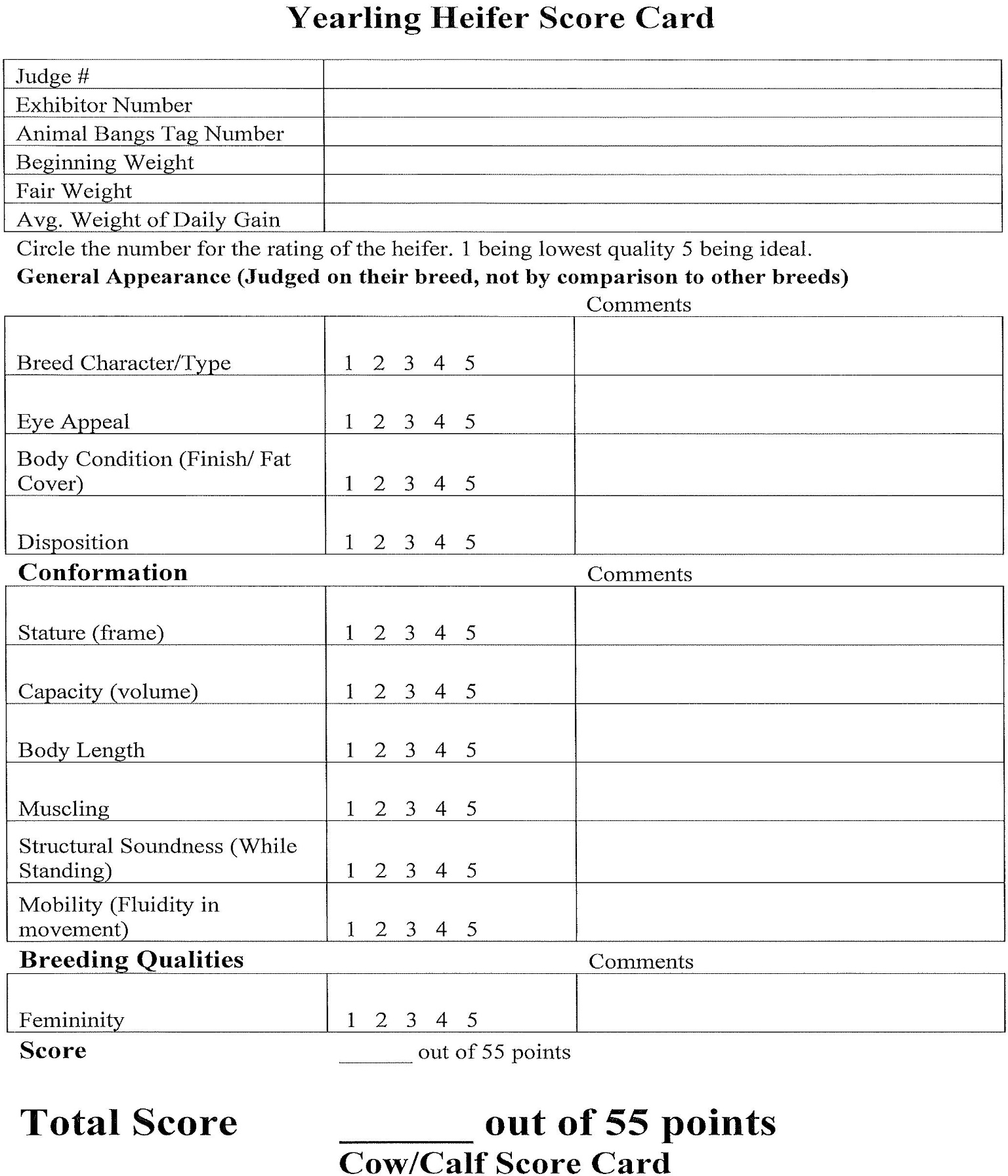 Circle the number for the cow and calf of the heifer. 1 being the lowest quality 5 being ideal.General Appearance (Judged on their breed, not by comparison to other breeds)I Br:::Charactcrffypc	: : : : :	commentsEye  Appeal	commentsI	COWDisposition	commentscow	1 2 3 4 5I	calf		1 2 3  4  5	ConformationStature (frame size)	commentsCapacity (Volume)	commentsConformation (continued)BOdly LengthcommentsMuscling (light to heavy muscled)	commentsStructural Soundness (when standing still)	commentsMobility (fluidity in movement)	commentsBreeding QualitiesFemininity	commentsI	Cow	1 2 3 4 S	Udder Attachment	commentsI	Cow	1 2 3 4 S	Teat Size	commentsI	Cow	1 2 3 4 STotal Cow Score Total Calf ScoreOut of 65Out of 50Total Score		Out of 115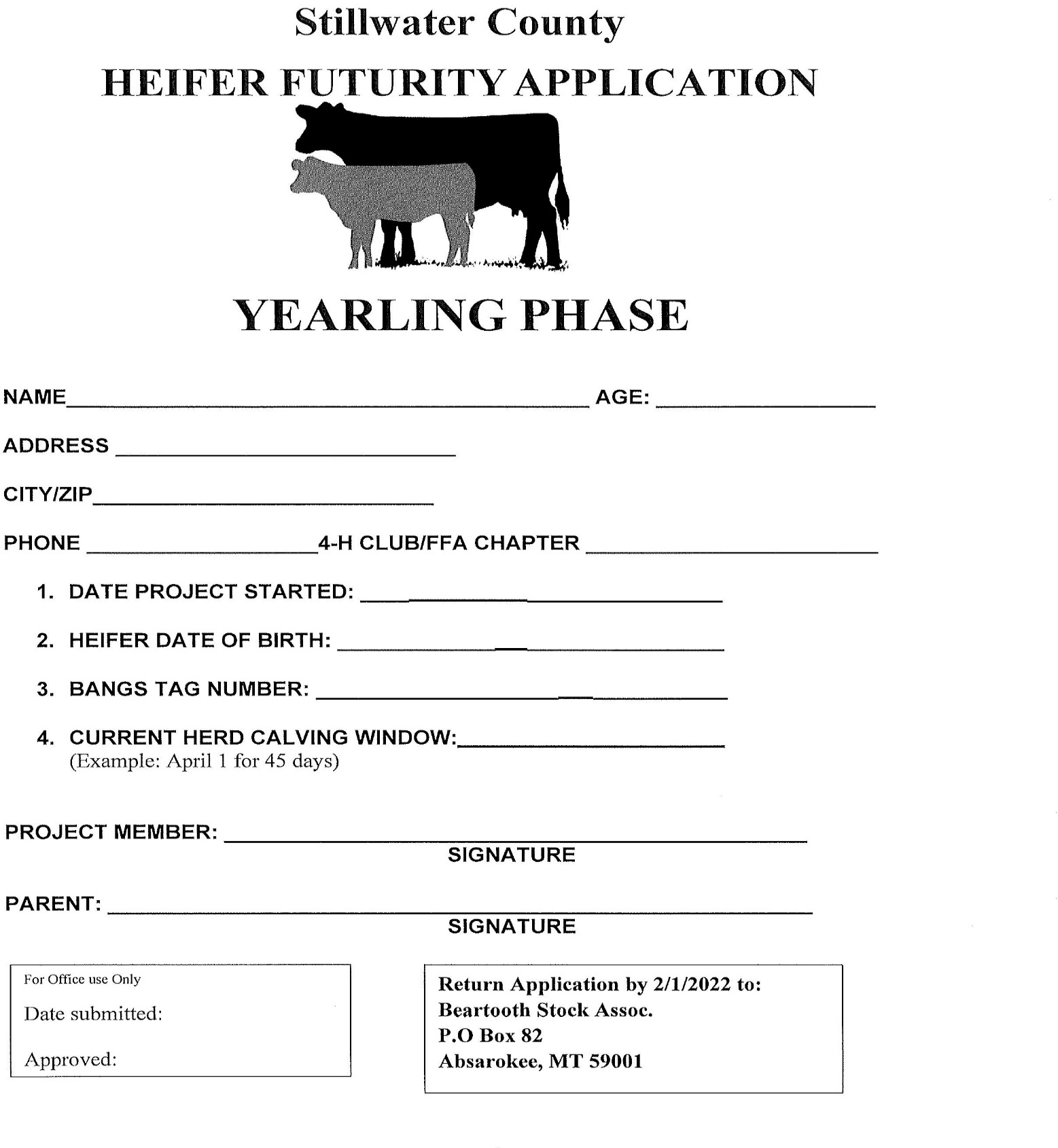 July 14-20, 2024: Stillwater County 4-H/FFA Fair ScheduleJuly 14-20, 2024: Stillwater County 4-H/FFA Fair ScheduleJuly 14-20, 2024: Stillwater County 4-H/FFA Fair ScheduleCarcass Program: Swine, Sheep, Goat and Beef Midland Bull TestThe carcass program delivery day, July 8th @ 4pm at Midland Bull Test, will include judging the animals live and discussing carcass grade/yield.  The animals will be harvested and evaluated.  An additional program viewing the carcass and explaining the evaluation will be held July 16 @ 6pm at Stillwater Pack. Carcass Program: Swine, Sheep, Goat and Beef Midland Bull TestThe carcass program delivery day, July 8th @ 4pm at Midland Bull Test, will include judging the animals live and discussing carcass grade/yield.  The animals will be harvested and evaluated.  An additional program viewing the carcass and explaining the evaluation will be held July 16 @ 6pm at Stillwater Pack. Carcass Program: Swine, Sheep, Goat and Beef Midland Bull TestThe carcass program delivery day, July 8th @ 4pm at Midland Bull Test, will include judging the animals live and discussing carcass grade/yield.  The animals will be harvested and evaluated.  An additional program viewing the carcass and explaining the evaluation will be held July 16 @ 6pm at Stillwater Pack. Sunday:Set-up livestock pens10am Shooting sports3pm: Booth Set-upDirectly following booth set-up 4-H check-in’s (receive backtags, and entry tags)6pm: BBQ kick-offMonday:9am-2pm: Interviews10am to noon: Open class entries received (photography, canning and quilting)4pm: Dog rally6:30pm: Dog agilityTuesday:8am: Dog obedience, showmanship2pm: Cat Show2:30pm: Rabbit3:30pm: PoultryFollowed by small animal round robin (to include dog)6pm: Carcass Contest at Stillwater PackWednesday:8am-2pm: Horse Show5-8pm: Beef/Sheep/Goat/Swine weigh-in8:15: Mandatory livestock meetingThursday:7:30am: Dairy goat show8am: Swine market show11am: Goat show (market, breeding, and showmanship)1pm: Sheep show (market, breeding, showmanship)4pm: Alpaca show5:30pm: Teen Leaders Cornhole8pm: Teen leader dance8-10am: Silent Auction bid cards & exhibit to Silent Auction Table10am: Live Auction entry forms completed (see fair office)10am: Silent Auction Open for Bids(Participants receiving a purple or blue ribbon on usable exhibits may enter the Silent Auction).Friday7:30am Swine (showmanship and breeding)11am: Beef Show (market, breeding, showmanship)Fun eventSaturday9am: round robin12:30pm: Senior Recognition, 4-Her of the year, License Plate and Volunteer of the year awards1pm: 4-H AuctionParticipants with a purple or blue ribbon on usable exhibits may enter them in the live auction.4pm: Silent Auction Closed Visual Evaluation -65Record Book -Interview -3030Total115possible pointsTotal Yearling scoreTotal Cow Calf score205 day adjusted calf weight ÷ (divided) by 25GRAND TOTALWeight of calf400Minus Birth Weight-90= Weight Gained310Divided by Days of age÷ 131= Average Daily Gain2.37Adjusted 205 Day Weight and Percent Efficiency Worksheet - ExampleBirth Date2/7/2016Calf's Birth Weight77Today's Date7/30/2016Calf's Weight Today482# of Days Old174Cow's Weight Today1224Adjusted 205 Weight Score Calculation1. Weight of Calf4822. Minus Birth WeightResults of from 1 above482Less birth weight of calf-77Equal calf’s weight gained=4053. Divided by Days of AgeResults of from 2 above405Divided by # of days old/174Equal average daily gain=2.334. Multiply by 205Results of from 3 above2.33Multiply by 205x205Gain at 205 days=477.165. Add back Birth WeightResults of from 4 above477.16Birth Weight+77Adjusted 205 weight554.16Divide by 25/25205 Day Score22.16Judge#Exhibitor NumberAnimal Bangs Tag NumberCow WeightCalf WeightAge of CalfDaysWeight Day of Agecow1  2 3 4 5calf1  2 3 4 5cow1 2 3 4 5calf1 2 3 4 5cow1 2 3 4 5calf1 2 3 4 5cow1 2 3 4 scalf1  2 3 4 scow1 2 3 4 Scalf1 2 3 4 scow1  2 3 4 scalf1 2 3 4 Scow1  2 3 4 scalf1  2 3 4 s